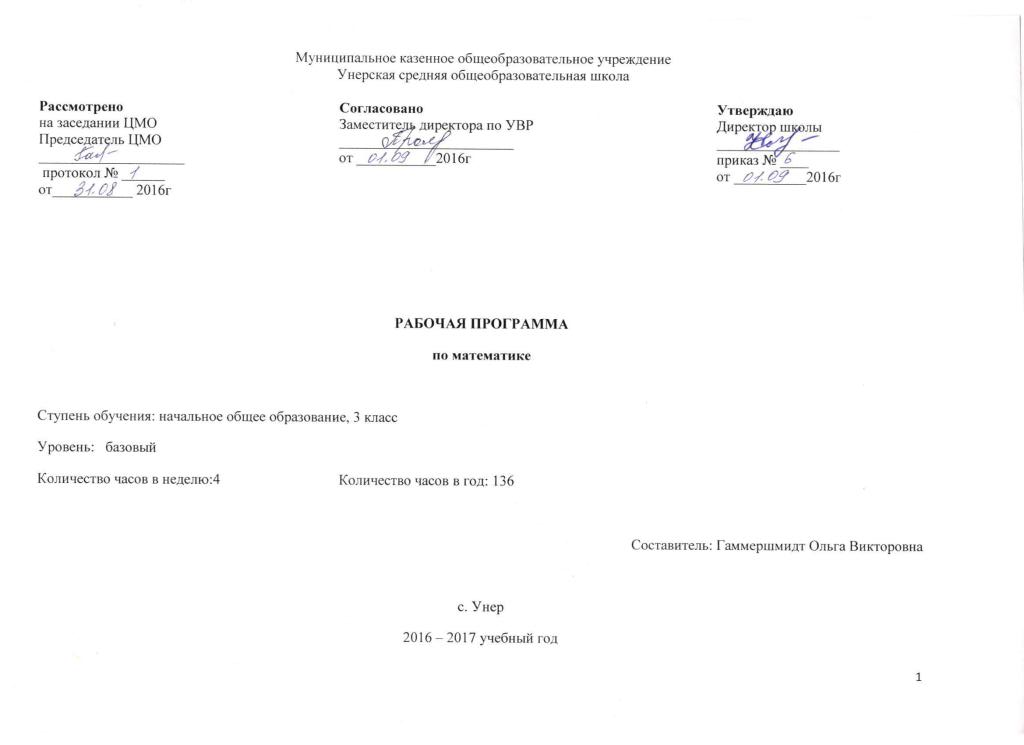 ПОЯСНИТЕЛЬНАЯ ЗАПИСКАНастоящая рабочая программа разработана в соответствии с требованиями федерального государственного образовательного стандарта начального общего образования (2009 г.), к  результатам освоения младшими школьниками основ начального курса математики, требованиями Примерной основной образовательной программы и ориентирована на работупо  авторской программе В. Н. Рудницкой 2012 года.по учебно-методическому комплекту «Начальная школа XXI века» (научный руководитель Н.Ф. Виноградова).Содержание программы (136ч)Элементы арифметикиТысячаЧтение и запись цифрами чисел от100 до 1000.Сведения из истории математики: как появились числа; чем занимается математика.Сравнение чисел. Запись результатов сравнения с помощью знаков < и >.Сложение и вычитание в пределах 1000.Устные и письменные приёмы сложения и вычитания.Упрощение выражений (освобождение выражений от «лишних» скобок).Порядок выполнения действий в выражениях, записанных без скобок, содержащих действия: а) только одной ступени; б) разных ступеней. Правило порядка выполнения действий в выражениях, содержащих одну или несколько пар скобок.Числовые равенства и неравенства.Чтение и запись числовых равенств и неравенств. Свойства числовых равенств.Решение составных арифметических задач в три действия.Умножение и деление на однозначное число в пределах 1000Умножение суммы на число (распределительное свойство умножения относительно сложения).Умножение и деление на 10, 100.Умножение числа, запись которого оканчивается нулём, на однозначное число. Умножение двух- и трёхзначного числа на однозначное число.Нахождение однозначного частного.Деление с остатком.Деление на однозначное число.Нахождение неизвестных компонентов арифметических действий.Умножение и деление на двузначное число в пределах 1000.Умножение вида 23х40.Умножение и деление на двузначное число.ВеличиныЕдиницы длины километр и миллиметр и их обозначения: км, мм.Соотношения между единицами длины: 1км=1000м, 1см=10мм.Вычисление длины ломанной.Масса и её единицы: килограмм, грамм. Обозначения: кг, г. Соотношения: 1кг=1000г.Вместимость и её единица литр. Обозначение: л.Сведения из истории математики: старинные русские единицы величин: морская миля, верста, пуд, фунт, ведро, бочка.Время и его единицы: час, минута, секунда, сутки, неделя, год, век. Обозначения: ч, мин, с. Соотношения между единицами времени: 1ч=60мин, 1мин=60с, 1сутки=24ч, 1век=100лет, 1год=12месяцев.Сведения из истории математики: история возникновения месяцев года.Решение арифметических задач, содержащие разнообразные зависимости между величинами.Алгебраическая пропедевтикаБуквенные выражения. Вычисление значений буквенных выражений при заданных значениях этих букв.Логические понятияПримеры верных и неверных высказываний.Геометрические понятия.Ломаная линия. Вершины и звенья ломаной. Замкнутая и незамкнутая ломаная. Построение ломаной.Деление окружности на 6 одинаковых частей с помощью циркуля.Прямая. Принадлежность точки прямой. Проведение прямой через одну и через две точки.Взаимное расположение на плоскости отрезков, лучей, прямых.УЧЕБНО-ТЕМАТИЧЕСКИЙ ПЛАНПЛАНИРУЕМЫЕ РЕЗУЛЬТАТЫ ОСВОЕНИЯ ПРЕДМЕТАЛичностными результатами обучения учащихся являются:самостоятельность мышления; умение устанавливать, с какими учебными задачами ученик может самостоятельно успешно справиться;готовность и способность к саморазвитию;сформированность мотивации к обучению;способность характеризовать и оценивать собственные математические знания и умения;заинтересованность в расширении и углублении получаемых математических знаний;готовность использовать получаемую математическую подготовку в учебной деятельности и при решении практических задач, возникающих в повседневной жизни;способность преодолевать трудности, доводить начатую работу до ее завершения;высказывать собственные суждения и давать им обоснование;владение коммуникативными умениями с целью реализации возможностей успешного сотрудничества с учителем и учащимися класса (при групповой работе, работе в парах, в коллективном обсуждении математических проблем).Метапредметными результатами обучения являются:владение основными методами познания окружающего мира(наблюдение, сравнение, анализ, синтез, обобщение, моделирование);понимание и принятие учебной задачи, поиск и нахождение способов ее решения;планирование, контроль и оценка учебных действий; определение наиболее эффективного способа достижения результата;выполнение учебных действий в разных формах (практические работы, работа с моделями и др.);создание моделей изучаемых объектов с использованием знаково-символических средств;понимание причины неуспешной учебной деятельности и способностьконструктивно действовать в условиях неуспеха;адекватное оценивание результатов своей деятельности;активное использование математической речи для решенияразнообразных коммуникативных задач;готовность слушать собеседника, вести диалог;умение работать в информационной среде.Предметными результатами учащихся на выходе из начальной школы являются:овладение основами логического и алгоритмического мышления, пространственного воображения и математической речи;умение применять полученные математические знания для решения учебно-познавательных и учебно-практических задач, а также использовать эти знания для описания и объяснения различных процессов и явлений окружающего мира, оценки их количественных и пространственных отношений;овладение устными и письменными алгоритмами выполнения арифметических действий с целыми неотрицательными числами, умениями, вычислять значения числовых выражений, решать текстовые задачи, измерять наиболее распространенные в практике величины, распознавать и изображать простейшие геометрические фигуры;умение работать в информационном поле (таблицы, схемы, диаграммы, графики, последовательности, цепочки, совокупности);представлять, анализировать и интерпретировать данные.ТРЕБОВАНИЯ К УРОВНЮ ПОДГОТОВКИ учащиеся должны:знать названия и последовательность натуральных чисел до 1000 (включительно), уметь записывать их цифрами и сравнивать;знать названия и обозначения действий умножения и деления;знать наизусть таблицу умножения однозначных чисел и результаты соответствующих случаев деления;выполнять несложные устные вычисления в пределах 1000 в случаях, сводимых к действиям  в пределах 20 и 100;выполнять сложение и вычитание чисел в пределах 1000, используя письменные приемы вычислений;знать названия компонентов четырех арифметических действий;знать правила порядка выполнения действий в выражениях со скобками и без них, уметь находить их значения, выполняя два-три арифметических действия;уметь решать арифметические текстовые задачи в три действия в различных комбинациях;уметь вычислять: длину ломаной, периметр многоугольника, периметр и площадь прямоугольника (квадрата).Ученик может:выполнять умножение и деление на однозначное и на двузначное число в случаях, когда результат действия не превышает 1000, используя письменные приемы выполнения действий;различать числовые равенства и неравенства, знаки «больше» и «меньше»;решать простейшие уравнения и неравенства, выполняя одно арифметическое действие, используя практические приемы;называть единицы длины, массы, вместимости, времени, скорости, площади;приводить примеры верных и неверных высказываний;называть фигуру, изображенную на рисунке (ломаная, прямая);различать замкнутую и незамкнутую ломаные;изображать ломаную, обозначать ее буквами и читать обозначение;изображать прямую с помощью линейки, обозначать ее буквами и читать обозначение;различать луч и прямую;строить прямоугольник (квадрат) с помощью угольника и линейки;делить окружность на 6 равных частей с помощью циркуля;строить точку симметричную данной, с помощью угольника и линейки.Календарно-тематическое планированиеНаименование разделов и темВсего часовТысяча47Числа от 100 до 10003Сравнение чисел. Знаки<,>4Сложение в пределах 10006Вычитание в пределах 10005Сочетательное свойство сложения3Сумма трех и более слагаемых3Сочетательное свойство умножения3Произведение трех и более множителей2Упрощение выражений, содержащих в скобках умножение или деление3Порядок выполнения действий в выражениях без скобок3Порядок выполнения действий в выражениях со скобками4Верные и неверные предложения (высказывания)3Числовые равенства и неравенства5Величины и их измерения21Километр, миллиметр4Масса: килограмм, грамм4Вместимость3Симметрия на клетчатой бумаге3Прямая3Измерение времени4Умножение и деление на однозначное число в пределах 100033Умножение суммы на число3Умножение на 10 и на 1003Умножение вида 50х9, 200х44Умножение на однозначное число6Деление на 10 и на1002Нахождение однозначного частного4Деление с остатком4Деление на однозначное число7Умножение и деление на двузначное число в пределах 100017Умножение вида 23х404Умножение на двузначное число6Деление на двузначное число7Геометрические фигуры9Ломаная3Длина ломаной3Деление окружности на равные части3Контрольные уроки9ИТОГО136РазделпрограммыПрограммное содержаниеХарактеристика деятельности учащихся Число и счётЦелые неотрицательные числаСчёт сотнями в пределах 1000.Десятичный состав трёхзначного числа. Названия и последовательность натуральных чисел от 100 до 1000.Запись трёхзначных чисел цифрами.Сведения из истории математики: как появились числа, чем занимается арифметика. Сравнение чисел. Запись результатов сравнения с помощью знаков > (больше)и < (меньше)Называть любое следующее (предыдущее) при счёте число, а также любой отрезок натурального ряда чисел от 100 до 1000 в прямом и обратном порядке, начиная с любого числа.    Сравнивать трёхзначные числа, используя способ поразрядного сравнения.Различать знаки > и <.Читать записи вида 256 < 512, 625 > 108.Упорядочивать числа (располагать их в порядке увеличении или уменьшения)Арифметические действия в пределах 1000Сложение и вычитаниеУстные и письменные алгоритмы сложения и вычитания. Проверка правильности вычислений разными способамиВоспроизводить устные приёмы сложения и вычитания в случаях, сводимых к дейст­виям в пределах 100.Вычислять сумму и разность чисел в пределах 1000, используя письменные алгоритмы.  Контролировать свою деятельность: проверять правильность вычислений на основе использования связи сложения и вычитания, а также используя прикидку результата, перестановку слагаемых, микрокалькулятор; осуществлять взаимопроверкуУмножение и делениеУстные алгоритмы умножения и деления.Умножение и деление на 10 и на 100. Умножение числа, запись которого оканчивается нулём, на однозначное число.Алгоритмы умножения двузначных и трёхзначных чисел на однозначное и на двузначное число.Нахождение однозначного частного (в том числе в случаях вида 832 : 416). Деление с остатком. Деление на однозначное и на двузначное числоВоспроизводить устные приёмы умножения и деления в случаях, сводимых к действиям в пределах 100.   Вычислять произведение чисел в пределах 1000, используя письменные алгоритмы умножения на однозначное и на двузначное число.Контролировать свою деятельность: проверять правильность вычислений на основе использования связи умножения и деления, а также применяя перестановку множителей, микрокалькулятор. Осуществлятьвзаимопроверку.   Подбирать частное способом проб. Различать два вида деления (с остатком и без остатка).  Моделировать способ деления с остатком небольших чисел с помощью фишек.Называть компоненты деления с остатком (делимое, делитель, частное, остаток).    Вычислять частное чисел в пределах 1000, используя письменные алгоритмы деления на однозначное и на двузначное число.Контролировать свою деятельность: проверять правильность вычислений на основе использования связи умножения и деления, а также микрокалькулятора; осуществлять взаимопроверкуСвойства умножения и деленияСочетательное свойство умножения. Распределительное свойство умножения относительно сложения (вычитания)Формулировать сочетательное свойство умножения и использовать его при выполнении вычислений. Формулировать правило умножения суммы (разности) на число и использовать его при выполнении вычисленийЧисловые и буквенные выраженияПорядок выполнения действий в числовых выражениях без скобок, содержащих действия только одной ступени, разных ступеней.Порядок выполнения действий в выражениях со скобками. Вычисление значений числовых выражений.  Выражение с буквой.Вычисление значений буквенных выражений при заданных числовых значениях этих букв. Примеры арифметических задач, содержащих буквенные данные. Запись решения в виде буквенных выраженийАнализировать числовое выражение с целью определения порядка выполнения действий.Вычислять значения числовых выражений со скобками и без скобок, используя изученные правила. Различать числовое и буквенное выражения.Вычислять значения буквенных выражений.Выбирать буквенное выражение для решения задачи из предложенных вариантов.Конструировать буквенное выражение, являющееся решением задачиВеличиныМасса и вместимостьМасса и её единицы: килограмм, грамм. Обозначения: кг, г. Соотношение: 1 кг = 1 000 г.Вместимость и её единица — литр.Обозначение: л.Сведения из истории математики: старинные русские единицы массы и вместимости: пуд, фунт, ведро, бочка Вычисления с данными значениями массы и вместимостиНазывать единицы массы.Выполнять практические работы: взвешивать предметы небольшой массы на чашечных весах, отмеривать с помощью литровой банки требуемое количество воды, сравнивать вместимость сосудов с помощью указанной мерки.   Вычислять массу предметов и вместимость при решении учебных задач и упражненийЦена, количество, стоимостьРоссийские купюры: 500 р., 1000 р. Вычисления с использованием денежных единицВычислять цену, количество или стоимость товара, выполняя арифметические действия в пределах 1 000Время и его измерениеЕдиницы времени: час, минута, секунда, сутки, неделя, год, век.Обозначения: ч, мин, с.Соотношения: 1 ч = 60 мин, 1 мин = 60 с, 1 сутки = 24 ч, 1 век = 100 лет, 1 год = 12 мес. Сведения из истории математики: возникновение названий месяцев года. Вычисления с данными единицами времениНазывать единицы времени.Выполнятьпрактическую работу: определять время по часам с точностью до часа, минуты, секунды.   Вычислять время в ходе решения практических и учебных задачГеометрические величиныЕдиницы длины: километр, миллиметр.Обозначения: км, мм. Соотношения: 1 км = 1 000 м, 1 см = 10 мм, 1 дм = 100 мм.Сведения из истории математики: старинные единицы длины (морская миля, верста).Длина ломаной и её вычислениеНазывать единицы длины: километр, миллиметр.Выполнять практическую работу: измерять размеры предметов с использованием разных единиц длины; выбирать единицу длины при выполнении различных измерений.   Вычислять длину ломанойРабота с текстовыми задачамиТекстовая арифметическая задачаи её решениеСоставные задачи, решаемые тремя действиями в различных комбинациях, в том числе содержащие разнообразные зависимости между величинами. Примеры арифметических задач, имеющих несколько решений или не имеющих решенияАнализировать текст задачи с последующим планированием алгоритма её решения. Устанавливать зависимости между величинами (ценой, количеством, стоимостью товара; числом предметов, нормой расхода материалов на один предмет, общим расходом материалов; объёмом работы, временем, производительностью труда). Выбирать арифметические действия и объяснять их выбор; определять число и порядок действий.Воспроизводить способ решения задачи в разных формах (вопросно-ответная, комментирование выполняемых действий, связный устный рассказ о решении).   Исследовать задачу: устанавливать факт наличия нескольких решений задачи; на основе анализа данных задачи делать вывод об отсутствии её решенияГеометрические понятияГеометрические фигурыЛоманая линия. Вершины и звенья ломаной, их пересчитывание. Обозначение ломаной буквами. Замкнутая, незамкнутая, самопересекающаяся ломаная. Построение ломаной с заданным числом вершин (звеньев) с помощью линейки.Понятие о прямой линии. Бесконечность прямой.Обозначение прямой.Проведение прямой через одну и через две точки с помощью линейки. Взаимное расположение на плоскости отрезков, лучей, прямых, окружностей в различных комбинациях. Деление окружности на 6 равных частей с помощью циркуля. Осевая симметрия: построение симметричных фигур на клетчатой бумаге.  Деление окружности на 2, 4, 8 равных частей с использованием осевой симметрииХарактеризовать ломаную (вид ломаной, число её вершин, звеньев).  Читать обозначение ломаной.   Различать виды ломаных линий.   Конструировать ломаную линию по заданным условиям.   Различать: прямую и луч, прямую и отрезок.Строить прямую с помощью линейки и обозначать её буквами латинского алфавита.  Воспроизводить способ деления окружности на 6 равных частей с помощью циркуля.   Воспроизводить способ построения точек, отрезков, лучей, прямых, ломаных, многоугольников, симметричных данным фигурам, на бумаге в клетку. Воспроизводить способ деления окружности на 2, 4, 8 равных частей с помощью перегибания круга по его осям симметрииЛогико-математическая подготовкаЛогические понятияПонятие о высказывании. Верные и неверные высказывания. Числовые равенства и неравенства как математические примеры верных и неверных высказываний.Свойства числовых равенств и неравенств.    Несложные задачи логического характера, содержащие верные и неверные высказыванияОтличать высказывание от других предложений, не являющихся высказываниями.   Приводить примеры верных и неверных высказываний; предложений, не являющихся высказываниями.   Отличать числовое равенство от числового неравенства.Приводить примеры верных и неверных числовых равенств и неравенств.   Конструировать ход рассуждений при решении логических задачРабота с информациейПредставление и сбор информацииУчебные задачи, связанные со сбором и представлением информации. Получение необходимой информации из разных источников (учебника, справочника и др.). Считывание информации, представленной на схемах и в таблицах, а также на рисунках, иллюстрирующих отношения между числами (величинами).   Использование разнообразных схем (в том числе графов) для решения учебных задачСобирать, анализировать и фиксировать информацию, получаемую при счёте и измерении, а также из справочной литературы.Выбирать необходимую для решения задач информацию из различных источников (рисунки, схемы, таблицы)№ урока п.п.№ по разделуДата фактТемаурокаПланируемые результаты обученияПланируемые результаты обученияПланируемые результаты обученияВиды деятельности 
учащихся, форма работыпримечание№ урока п.п.№ по разделуДата планДата фактТемаурокаПланируемые предметные результатыПланируемые предметные результатыуниверсальные 
учебные действия 
(УУД)Виды деятельности 
учащихся, форма работыпримечание123445681 четверть (36 ч)1 четверть (36 ч)1 четверть (36 ч)1 четверть (36 ч)1 четверть (36 ч)1 четверть (36 ч)1 четверть (36 ч)1 четверть (36 ч)1 четверть (36 ч)Числа от 100 до 1000 (3 ч)Числа от 100 до 1000 (3 ч)Числа от 100 до 1000 (3 ч)Числа от 100 до 1000 (3 ч)Числа от 100 до 1000 (3 ч)Числа от 100 до 1000 (3 ч)Числа от 100 до 1000 (3 ч)Числа от 100 до 1000 (3 ч)Числа от 100 до 1000 (3 ч)Числа от 100 до 1000. Счет сотнями, чтение и запись цифрами чисел, оканчивающихся нулями.Считает сотнями, читает и записывает числа цифрами, оканчивающиеся нулями. Вводит в микрокалькулятор числа от 100 до 1000.Считает сотнями, читает и записывает числа цифрами, оканчивающиеся нулями. Вводит в микрокалькулятор числа от 100 до 1000.Работает в информационной среде. Владеет основными методами познания окружающего мира (анализ). Слушает собеседника, ведет диалог.Считать сотнями до тысячи, называть трехзначные числа и записывать их цифрами, поразрядно сравнивать трехзначные числаЧисла от 100 до 1000. Чтение и запись трехзначных чиселЧитает и записывает любые трехзначные числа. Понимает и объясняет значение каждой цифры в записи числа. Объясняет десятичный состав числа. Называет любое следующее (предыдущее) при счете число в пределах 1000, любой отрезок натурального ряда от 100 до 1000 в прямом и обратном порядке.Читает и записывает любые трехзначные числа. Понимает и объясняет значение каждой цифры в записи числа. Объясняет десятичный состав числа. Называет любое следующее (предыдущее) при счете число в пределах 1000, любой отрезок натурального ряда от 100 до 1000 в прямом и обратном порядке.Активно использует математическую речь для решения разнообразных коммуникативных задач.Называть любое следующее (предыдущее) при счете число в пределах 1000, любой отрезок натурального ряда от 100 до 1000 в прямом и обратном порядке. Читать и записывать любые трехзначные числаЧисла от 100 до 1000. Вспоминаем пройденноеУпорядочивает натуральные числа в пределах 1000. Записывает натуральные числа до 1000 (включительно) цифрами и сравнивает их. Сравнивает значение величин, выраженных в одинаковых или разных единицах. Моделирует ситуацию, Представленную в тексте арифметической задачи, в виде схемы (графа), таблицы, рисунка.Упорядочивает натуральные числа в пределах 1000. Записывает натуральные числа до 1000 (включительно) цифрами и сравнивает их. Сравнивает значение величин, выраженных в одинаковых или разных единицах. Моделирует ситуацию, Представленную в тексте арифметической задачи, в виде схемы (графа), таблицы, рисунка.Адекватно оценивает результаты своей деятельности.Называть любое следующее (предыдущее) при счете число в пределах 1000, любой отрезок натурального ряда от 100 до 1000 в прямом и обратном порядке. Читать и записывать любые трехзначные числаСравнение чисел. Знаки «<» и «>» (4 ч)Сравнение чисел. Знаки «<» и «>» (4 ч)Сравнение чисел. Знаки «<» и «>» (4 ч)Сравнение чисел. Знаки «<» и «>» (4 ч)Сравнение чисел. Знаки «<» и «>» (4 ч)Сравнение чисел. Знаки «<» и «>» (4 ч)Сравнение чисел. Знаки «<» и «>» (4 ч)Сравнение чисел. Знаки «<» и «>» (4 ч)Сравнение чисел. Знаки «<» и «>» (4 ч)Сравнение чисел. Знаки «<» и «>».Различает знаки «<» и «>», использует их для записи результатов сравнения чисел. Безошибочно называет результаты умножения однозначных чисел и результаты соответствующих случаев деления.Работает в информационной среде. Владеет основными методами познания окружающего мира (анализ). Слушает собеседника, ведет диалог.Работает в информационной среде. Владеет основными методами познания окружающего мира (анализ). Слушает собеседника, ведет диалог.Сравнивать числа разными способами: с помощью фишек, раскладывая их парами; с использованием натурального ряда чисел; с опорой на числовой луч. Применять способ поразрядного сравнения. Писать, называть и различать знаки сравнения «<» и «>».Сравнение чисел. Знаки «<» и «>».Различает знаки «<» и «>». Сравнивает числа в пределах 1000. Читает запись вида: 120<365, 900>850. Моделирует ситуацию, представленную в тексте арифметической задачи, в виде схемы (графа), таблицы, рисунка.Выполняет учебные действия в разных формах (практические работы, работа с моделями).Выполняет учебные действия в разных формах (практические работы, работа с моделями).Сравнивать числа разными способами: с помощью фишек, раскладывая их парами; с использованием натурального ряда чисел; с опорой на числовой луч. Применять способ поразрядного сравнения. Писать, называть и различать знаки сравнения «<» и «>».Числа от 100 до 1000Выполняет несложные устные вычисления в пределах 1000 в случаях,  сводимых к действиям в пределах 20 и 100. Называет любое следующее (предыдущее) при счете число в пределах 1000, любой отрезок натурального ряда от 100 до 1000 в прямом и обратном порядке.Понимает причины успешной/неуспешной учебной деятельности и конструктивно действует в условиях успеха/неуспеха.Понимает причины успешной/неуспешной учебной деятельности и конструктивно действует в условиях успеха/неуспеха.Сравнивать числа разными способами: с помощью фишек, раскладывая их парами; с использованием натурального ряда чисел; с опорой на числовой луч. Применять способ поразрядного сравнения. Писать, называть и различать знаки сравнения «<» и «>».Текущая проверочная работа по теме «Чтение, запись и сравнение трехзначных чисел»Упорядочивает натуральные числа в пределах 1000. Называет любое следующее (предыдущее) при счете число в пределах 1000, любой отрезок натурального ряда от 100 до 1000 в прямом и обратном порядке. Решает простые задачи.Активно использует математическую речь для решения разнообразных коммуникативных задач.Активно использует математическую речь для решения разнообразных коммуникативных задач.Записывать цифрами числа. Продолжать ряд чисел. Сравнивать трехзначные числа. Составлять числа, записанные заданными цифрами. Вставлять пропущенные цифры в запись трехзначного числаЕдиницы длины: километр, миллиметр (4 ч)Единицы длины: километр, миллиметр (4 ч)Единицы длины: километр, миллиметр (4 ч)Единицы длины: километр, миллиметр (4 ч)Единицы длины: километр, миллиметр (4 ч)Единицы длины: километр, миллиметр (4 ч)Единицы длины: километр, миллиметр (4 ч)Единицы длины: километр, миллиметр (4 ч)Единицы длины: километр, миллиметр (4 ч)Единицы длины: километр, миллиметр, их обозначениеНазывает единицы длины. Обозначает единицы длины, записывает слова «килограмм, миллиметр». Вычисляет периметр многоугольника, периметр и площадь прямоугольника (квадрата).Адекватно оценивает результаты своей деятельности.Адекватно оценивает результаты своей деятельности.Называть единицы  длины (расстояния) и соотношения между ними. Сравнивать предметы по длине.Соотношения между единицами длиныНазывает единицы длины. Воспроизводит соотношения между единицами длины. Измеряет длину в метрах, сантиметрах и миллиметрах. Сравнивает значения величин, выраженных в одинаковых или разных единицах.Понимает причины успешной/неуспешной учебной деятельности и конструктивно действует в условиях успеха/неуспеха.Понимает причины успешной/неуспешной учебной деятельности и конструктивно действует в условиях успеха/неуспеха.Познакомиться с единицами длины и соотношения между ними. Миля. Верста. Решать старинные задачи.Измерение длины в метрах, сантиметрах и миллиметрахВоспроизводит соотношения между единицами длины. Моделирует ситуацию, представленную в тексте арифметической задачи, в виде схемы (графа), таблицы, рисунка. Сравнивает значение величин, выраженных в одинаковых или разных единицах.Владеет основными методами познания окружающего мира (анализ).Владеет основными методами познания окружающего мира (анализ).Измерять длину в метрах и миллиметрахВспоминаем пройденное по теме «Единицы длины»Воспроизводит соотношения между единицами длины. Выполняет несложные устные вычисления в пределах 1000 в случаях, сводимых к действиям в пределах 20 и 100.Выполняет учебные действия в разных формах (работа с моделями).Выполняет учебные действия в разных формах (работа с моделями).Сравнивать значения величин, выраженных в одинаковых или разных единицахЛоманая (3 ч)Ломаная (3 ч)Ломаная (3 ч)Ломаная (3 ч)Ломаная (3 ч)Ломаная (3 ч)Ломаная (3 ч)Ломаная (3 ч)Ломаная (3 ч)Геометрические фигурыИзображает ломаную линию линейки. Различает  прямую и луч, прямую и отрезок. Различает замкнутую и незамкнутую ломаную линию. Характеризует ломаную линию (вид, число вершин, звеньев).  Читает обозначения ломаной.Владеет основными методами познания окружающего мира (анализ). Создает модели изучаемых объектов с использованием знаково-символических средств.Владеет основными методами познания окружающего мира (анализ). Создает модели изучаемых объектов с использованием знаково-символических средств.Познакомиться с понятием «ломаная линия», с общим понятием о построение ломаной. Строить ломаную. Называть элементы ломаной (вершины и звенья) на основе использования представлений учащихся об отрезкеЛоманая и ее элементыИзображает ломаную линию с помощью линейки. Различает  прямую и луч, прямую и отрезок. Различает замкнутую и незамкнутую ломаную линию. Характеризует ломаную линию (вид, число вершин, звеньев).  Выполняет учебные действия в разных формах (работа с моделями).Выполняет учебные действия в разных формах (работа с моделями).Различать прямую и луч, прямую и отрезок, замкнутую и незамкнутую ломаную линию. Изображать ломаную линию с помощью линейки. Читать обозначение ломанойЛоманая и ее элементыИзображает ломаную линию с помощью линейки. Моделирует ситуацию, представленную в тексте арифметической задачи, в виде схемы (графа), таблицы, рисунки. Читает обозначения ломаной.Планирует, контролирует и оценивает учебные действия; определяет наиболее эффективные способы достижения результата.Планирует, контролирует и оценивает учебные действия; определяет наиболее эффективные способы достижения результата.Характеризовать ломаную линию (вид, число вершин, звеньев). Изображать ломаную линию с помощью линейкиДлина ломаной (3 ч)Длина ломаной (3 ч)Длина ломаной (3 ч)Длина ломаной (3 ч)Длина ломаной (3 ч)Длина ломаной (3 ч)Длина ломаной (3 ч)Длина ломаной (3 ч)Длина ломаной (3 ч)Длина ломанойИзображает ломаную линию с помощью линейки. Характеризует ломаную линию (вид, число вершин, звеньев). Вычисляет периметр многоугольника, периметр и площадь прямоугольника (квадрата). Определяет наиболее эффективные способы достижения результата. Владеет основными методами познания окружающего мира (анализа).Определяет наиболее эффективные способы достижения результата. Владеет основными методами познания окружающего мира (анализа).Элементы ломаной: вершины, звенья. Вычислять длину ломаной. Измерять длину звеньев ломаной линии. Обозначать ломаную. Читать обозначение ломанойПостроение ломаной и вычисление ее длиныИзображает ломаную линию с помощью линейки. Безошибочно называет результаты умножения однозначных чисел и результаты соответствующих случаев деления.Понимает и принимает учебную задачу, ищет и находит способы ее решения. Работает в информационной среде.Понимает и принимает учебную задачу, ищет и находит способы ее решения. Работает в информационной среде.Изображать ломаную линию с помощью линейки. Обозначать ломаную. Читать обозначение ломаной. Вычислять длину ломаной.  Измерять длину звеньев ломаной линии.Вспоминаем пройденное «Длина ломаной»Характеризует ломаную линию (вид, число вершин, звеньев). Моделирует ситуацию, представленную в тексте арифметической задачи, в виде схемы (графа), таблицы, рисунка.Владеет основными методами познания окружающего мира (анализ).Владеет основными методами познания окружающего мира (анализ).Различать прямую и луч, прямую и отрезок. Различать замкнутую и незамкнутую ломаную линиюЕдиницы массы: килограмм, грамм (4 ч)Единицы массы: килограмм, грамм (4 ч)Единицы массы: килограмм, грамм (4 ч)Единицы массы: килограмм, грамм (4 ч)Единицы массы: килограмм, грамм (4 ч)Единицы массы: килограмм, грамм (4 ч)Единицы массы: килограмм, грамм (4 ч)Единицы массы: килограмм, грамм (4 ч)Единицы массы: килограмм, грамм (4 ч)Масса и ее единицы: килограмм, граммНазывает обозначения кг и г, соотношения между единицами кг и г, обозначение л, соотношение между 1 л и 1 кг воды.Планирует, контролирует и оценивает учебные действия; определяет наиболее эффективные способы достижения результата.Планирует, контролирует и оценивает учебные действия; определяет наиболее эффективные способы достижения результата.Познакомиться с единицами массы и вместимости и соотношением между нимиСоотношение между единицами массы – килограммом и граммомСравнивает значения величин, выраженных в одинаковых или разных единицах. Называет и правильно обозначает действия умножения и деления.Понимает и принимает учебную задачу, ищет и находит способы ее решения. Работает в информационной среде.Понимает и принимает учебную задачу, ищет и находит способы ее решения. Работает в информационной среде.Классифицировать предметы по массе. Сравнивать предметы по массе. Сравнивать значения величин, выраженных в одинаковых или разных единицахИзмерение массы с помощью весов (практическая работа). Решение задач на нахождение массыВыполняет несложные математические вычисления в пределах 1000 в случаях, сводимых к действиям в пределах 20 и 100. Сравнивает значения величин, выраженных в одинаковых или разных единицах.Владеет основными методами познания окружающего мира (анализ).Владеет основными методами познания окружающего мира (анализ).Измерять массу с помощью весов. Сравнивать предметы по массе и вместимостиВспоминаем пройденное по теме «Масса и ее единицы: килограмм, грамм»Моделирует ситуацию, представленную в тексте арифметической задачи, в виде схемы (графа), таблицы, рисунка. Сравнивает значения величин, выраженных в одинаковых или разных единицах.Понимает и принимает учебную задачу, ищет и находит способы ее решения. Работает в информационной среде.Понимает и принимает учебную задачу, ищет и находит способы ее решения. Работает в информационной среде.Выполнять комплексную работу по  теме «Тысяча» (упорядочивать числа, записывать трехзначные числа, сравнивать числа и  единицы длины и массы). Решать задачиЕдиницы вместимости: литр (3 ч)Единицы вместимости: литр (3 ч)Единицы вместимости: литр (3 ч)Единицы вместимости: литр (3 ч)Единицы вместимости: литр (3 ч)Единицы вместимости: литр (3 ч)Единицы вместимости: литр (3 ч)Единицы вместимости: литр (3 ч)Единицы вместимости: литр (3 ч)Вместимость и ее единица – литрПриводит примеры объектов, которые соотносятся с понятием «вместимость». Называет вещества, измеряемые при помощи единицы вместимости – литра. Решает простые задачи, связанные с измерением емкости.Работает в информационной среде.Работает в информационной среде.Понимать, что такое вместимость. Называть единицу вместимости – литр. Измерять вместимость с помощью мерных сосудов.Измерение вместимости с помощью мерных сосудов (практическая работа)Моделирует ситуацию, представленную в тексте арифметической задачи, в виде схемы (графа), таблицы, рисунка. Сравнивает значения величин, выраженных в одинаковых или разных единицах.Планирует проведение практической работы. С помощью учителя делает выводы по результатам наблюдений и опытов. Активно использует математическую речь для решения разнообразных коммуникативных задач.Планирует проведение практической работы. С помощью учителя делает выводы по результатам наблюдений и опытов. Активно использует математическую речь для решения разнообразных коммуникативных задач.Выполнять практическую работу: измерение вместимости с помощью мерных сосудов. Сравнивать значения величин, выраженных в одинаковых или разных единицахВспоминаем пройденное по теме «Величины»Называет и правильно обозначает именованные величины. Сравнивает их. Решает практические и логические задачи, связанные с понятием «вместимость».Умеет работать в информационной среде. Владеет основными методами познания окружающего мира (синтез).Адекватно оценивает результаты своей деятельности.Умеет работать в информационной среде. Владеет основными методами познания окружающего мира (синтез).Адекватно оценивает результаты своей деятельности.Воспроизводить соотношения между единицами массы, длины. Упорядочивать значения величин, выраженных в одинаковых или разных единицах.Сложение в пределах 1000 (6 ч)Сложение в пределах 1000 (6 ч)Сложение в пределах 1000 (6 ч)Сложение в пределах 1000 (6 ч)Сложение в пределах 1000 (6 ч)Сложение в пределах 1000 (6 ч)Сложение в пределах 1000 (6 ч)Сложение в пределах 1000 (6 ч)Сложение в пределах 1000 (6 ч)Сложение в пределах 1000Упорядочивает натуральные числа в пределах 1000. Называет компоненты четырех арифметических действий. Складывает многозначные числа и использует соответствующие термины. Называет разряды.Понимает и принимает учебную задачу, ищет и находит способы ее решения. Работает в информационной среде.Понимает и принимает учебную задачу, ищет и находит способы ее решения. Работает в информационной среде.Складывать многозначные числа и использовать соответствующие термины. Называть разряды.Устные и письменные приемы сложения.Выполняет поразрядное сложение (письменные и устные приемы) двухзначных и трехзначных чисел. Выполняет несложные устные вычисления в пределах 1000 в случаях, сводимых к действиям в пределах 20 и 100. Понимает причины успешной/неуспешной учебной деятельности и конструктивно действует в условиях успеха/неуспеха.Понимает причины успешной/неуспешной учебной деятельности и конструктивно действует в условиях успеха/неуспеха.Выполнять поразрядное сложение (письменные и устные приемы) двухзначных и трехзначных чисел.Письменные приемы сложенияВыполняет несложные устные вычисления в пределах 1000 (письменные и устные приемы). Анализирует текст арифметической, логической задачи. Моделирует ситуацию, представленную в тексте арифметической задачи, в виде схемы (графа), таблицы, рисунка.Выполняет учебные действия в разных формах (работа с моделями).Выполняет учебные действия в разных формах (работа с моделями).Воспроизводит устные и письменные алгоритмы арифметических действий в пределах 1000. Контролирует свою деятельность (проверяет правильность письменных вычислений с натуральными числами в пределах 1000), находит и исправляет ошибки. Выполняет несложные устные вычисления в пределах 1000.Письменные приемы сложенияАнализирует текст арифметической, логической задачи. Вычисляет периметр многоугольника, периметр и площадь прямоугольника (квадрата).Работает в информационной среде. Владеет основными методами познания окружающего мира (синтезаРаботает в информационной среде. Владеет основными методами познания окружающего мира (синтезаКонтролирует свою деятельность (проверяет правильность письменных вычислений с натуральными числами в пределах 1000), находит и исправляет ошибки.Решение задач по теме «Сложение в пределах 1000»Математический диктантМоделирует ситуацию, представленную в тексте арифметической задачи, в виде схемы (графа), таблицы, рисунка. Контролирует свою деятельность (проверяет правильность письменных вычислений с натуральными числами в пределах 1000), находит и исправляет ошибки.Выполняет учебные действия в разных формах (практические работы, работа с моделями).Выполняет учебные действия в разных формах (практические работы, работа с моделями).конструировать план решения составной арифметической (в том числе логической) задачи. Решать текстовые арифметические задачи в три действияВспоминаем пройденное по теме «Тысяча»Выполняет сложение чисел в пределах 1000, используя письменные приемы вычислений.  Воспроизводит устные и письменные алгоритмы арифметических действий в пределах 1000.Адекватно оценивает результаты своей деятельности.Адекватно оценивает результаты своей деятельности.Сравнивать числа в пределах 1000. Читать и записывать цифрами любое трехзначное число. Записывать натуральные числа до 1000 (включительно) цифрами и сравнивать их. Классифицировать числа в пределах 1000 (однозначные, двузначные, трехзначные).Вычитание в пределах 1000 (5 ч)Вычитание в пределах 1000 (5 ч)Вычитание в пределах 1000 (5 ч)Вычитание в пределах 1000 (5 ч)Вычитание в пределах 1000 (5 ч)Вычитание в пределах 1000 (5 ч)Вычитание в пределах 1000 (5 ч)Вычитание в пределах 1000 (5 ч)Вычитание в пределах 1000 (5 ч)Вычитание в пределах 1000Упорядочивает натуральные числа в пределах 1000. Выполняет вычитание чисел в пределах 1000, использует письменные приемы вычислений. Называет компоненты четырех арифметических действий.Понимает причины успешной/неуспешной учебной деятельности и конструктивно действует в условиях успеха/неуспеха.Понимает причины успешной/неуспешной учебной деятельности и конструктивно действует в условиях успеха/неуспеха.Вычитать многозначные числа и использовать соответствующие термины. Называть разряды многозначных чисел. Выполнять поразрядное вычитание (устные и письменные приемы) двухзначных и трехзначных чиселПисьменные и устные приемы вычисленийВыполняет несложные математические вычисления в пределах 1000 в случаях, сводимых к действиям в пределах 20 и 100. Контролирует свою деятельность (проверяет правильность письменных вычислений с натуральными числами в пределах 1000), находит и исправляет ошибки.Работает в информационной среде. Выполняет учебные действия в разных формах (практические работы, работа с моделями).Работает в информационной среде. Выполняет учебные действия в разных формах (практические работы, работа с моделями).Выполнять вычитание трехзначных чисел, основываясь на знании десятичного состава числа. Выполнять вычитание чисел в пределах 1000, используя письменные приемы вычислений.Решение задач на вычитание в пределах 1000Моделирует ситуацию, представленную в тексте арифметической задачи, в виде схемы (графа), таблицы, рисунка. Анализирует текст арифметической, логической задачи. Работает в информационной среде. Активно использует математическую речь для решения разнообразных коммуникативных задач.Работает в информационной среде. Активно использует математическую речь для решения разнообразных коммуникативных задач. Решать задачи в два действия, выполнять вычитание чисел в пределах 1000, используя письменные приемы вычислений.Сложение и вычитание в пределах 1000Выполняет сложение чисел в пределах 1000, используя письменные приемы вычислений.  Воспроизводит устные и письменные алгоритмы арифметических действий в пределах 1000.Создает модели изучаемых объектов с использованием знаково-символических средств.Создает модели изучаемых объектов с использованием знаково-символических средств.Применять полученные знания и умения при выполнении самостоятельной работы. Выполнять сложение и вычитание чисел в пределах 1000, , используя письменные приемы вычислений.Текущая контрольная работа по теме «Сложение и вычитание трехзначных чисел»Вычисляет устно значение сложных выражений. Выполняет сложение и вычитание трехзначных чисел в столбик. Решает задачу по теме. Находит сумму трех слагаемых и одно из трех слагаемых.Понимает и принимает учебную задачу, ищет и находит способы ее решения. Работает в информационной среде.Понимает и принимает учебную задачу, ищет и находит способы ее решения. Работает в информационной среде.Вычислять устно значение сложных выражений. Выполнять сложение и вычитание трехзначных чисел в столбик. Решать задачи по теме. Находить сумму трех слагаемых. Находить одно из трех слагаемых.Анализ контрольной работы, работа над ошибкамиНаходит, анализирует ошибки и исправляет их. Выполняет сложение и вычитание чисел в пределах 1000, используя письменные приемы вычислений.Адекватно оценивает результаты своей деятельности.Адекватно оценивает результаты своей деятельности.Находить, анализировать ошибки и исправлять их.2 четверть (28 ч)2 четверть (28 ч)2 четверть (28 ч)2 четверть (28 ч)2 четверть (28 ч)2 четверть (28 ч)2 четверть (28 ч)2 четверть (28 ч)2 четверть (28 ч)Сочетательное свойство сложения (3 ч)Сочетательное свойство сложения (3 ч)Сочетательное свойство сложения (3 ч)Сочетательное свойство сложения (3 ч)Сочетательное свойство сложения (3 ч)Сочетательное свойство сложения (3 ч)Сочетательное свойство сложения (3 ч)Сочетательное свойство сложения (3 ч)Сочетательное свойство сложения (3 ч)Сочетательное свойство сложенияНазывает компоненты четырех арифметических действий. Понимает значение термина «сочетательное свойство сложения» и формулирует его.Определяет наиболее эффективные способы достижения результата. Определяет наиболее эффективные способы достижения результата. Использовать свойства арифметических действий при выполнении вычислений. Группировать слагаемые в сумме. Формулировать сочетательное свойство сложения.Сочетательное свойство сложенияКонтролирует свою деятельность (проверяет правильность письменных вычислений с натуральными числами в пределах 1000), находит и исправляет ошибки. Вычисляет периметр многоугольника, периметр и площадь прямоугольника (квадрата).Планирует, контролирует и оценивает учебные действия; определяет наиболее эффективные способы достижения результата.Планирует, контролирует и оценивает учебные действия; определяет наиболее эффективные способы достижения результата.Анализировать структуру числового выражения. Читать и составлять несложные числовые выражения. Формулировать сочетательное свойство сложения.Сочетательное свойство сложенияМоделирует ситуацию, представленную в тексте арифметической задачи, в виде схемы (графа), таблицы, рисунка. Выполняет сложение и вычитание чисел в пределах 1000, используя письменные приемы вычислений. Упорядочивает натуральные числа в пределах 1000.Адекватно оценивает результаты своей деятельности.Адекватно оценивает результаты своей деятельности.Выполнять сложение и вычитание чисел в пределах 1000, используя письменные приемы вычислений.Сумма трех и более слагаемых (3 ч)Сумма трех и более слагаемых (3 ч)Сумма трех и более слагаемых (3 ч)Сумма трех и более слагаемых (3 ч)Сумма трех и более слагаемых (3 ч)Сумма трех и более слагаемых (3 ч)Сумма трех и более слагаемых (3 ч)Сумма трех и более слагаемых (3 ч)Сумма трех и более слагаемых (3 ч)Сумма трех и более слагаемыхНазывает компоненты четырех арифметических действий. Контролирует свою деятельность (проверяет правильность письменных вычислений с натуральными числами в пределах 1000), находит и исправляет ошибки.Активно использует математическую речь для решения разнообразных коммуникативных задач. Владеет основными методами познания окружающего мира (обобщение).Активно использует математическую речь для решения разнообразных коммуникативных задач. Владеет основными методами познания окружающего мира (обобщение).Использовать свойства арифметических действий при выполнении вычислений, перестановке слагаемых в сумме. Формулировать определение переместительного и сочетательного свойства сложения. Использовать эти свойства при сложении. Сумма трех и более слагаемыхМоделирует ситуацию, представленную в тексте арифметической задачи, в виде схемы (графа), таблицы, рисунка. Воспроизводит устные и письменные алгоритмы арифметических действий в пределах 1000.Адекватно оценивает результаты своей деятельности.Адекватно оценивает результаты своей деятельности.Воспроизводить устные и письменные алгоритмы арифметических действий в пределах 1000. Контролировать свою деятельность (проверять правильность письменных вычислений с натуральными числами в пределах 1000), находить и исправлять ошибки. Решать задачи.Вспоминаем пройденное по теме «Сложение и вычитание в пределах 1000»Выполняет сложение и вычитание чисел в пределах 1000, используя письменные приемы вычислений.Понимает причины успешной/неуспешной учебной деятельности и конструктивно действует в условиях успеха/неуспеха.Понимает причины успешной/неуспешной учебной деятельности и конструктивно действует в условиях успеха/неуспеха.Выполнять сложение и вычитание чисел в пределах 1000, используя письменные приемы вычислений.Сочетательное свойство умножения (3 ч)Сочетательное свойство умножения (3 ч)Сочетательное свойство умножения (3 ч)Сочетательное свойство умножения (3 ч)Сочетательное свойство умножения (3 ч)Сочетательное свойство умножения (3 ч)Сочетательное свойство умножения (3 ч)Сочетательное свойство умножения (3 ч)Сочетательное свойство умножения (3 ч)Сочетательное свойство умноженияНазывает и правильно обозначает действия умножения и деления. Формулирует сочетательное свойство умножения.Работает в информационной среде.Работает в информационной среде.Группировать множители в произведении. Пользоваться сочетательными свойствами умножения и формулировать его. Рассказывать определение сочетательного свойства умножения. Безошибочно называть результаты умножения однозначных чисел.Сочетательное свойство умноженияМоделирует ситуацию, представленную в тексте арифметической задачи, в виде схемы (графа), таблицы, рисунка. Называет компоненты четырех арифметических действий. Называет и правильно обозначает действия умножения и деления.Активно использует математическую речь для решения разнообразных коммуникативных задач.Активно использует математическую речь для решения разнообразных коммуникативных задач.Анализировать структуру числового выражения. Читать и составлять несложные числовые выражения. Вычислять значения числовых выражений, содержащих 2-3 действия (со скобками и без скобок). Решать задачи.Вспоминаем пройденное по теме «Сложение и вычитание в пределах 1000»Контролирует свою деятельность (проверяет) правильных письменных вычислений с натуральными числами в пределах 1000), находит и исправляет ошибки.Адекватно оценивает результаты своей деятельности.Адекватно оценивает результаты своей деятельности.Выполнять несложные устные вычисления в пределах 1000 в случаях, сводимых  к действиям в пределах 20 и 100. Выполнять сложение и вычитание чисел в пределах 1000, используя письменные приемы вычислений.Произведение трех и более множителей (2 ч)Произведение трех и более множителей (2 ч)Произведение трех и более множителей (2 ч)Произведение трех и более множителей (2 ч)Произведение трех и более множителей (2 ч)Произведение трех и более множителей (2 ч)Произведение трех и более множителей (2 ч)Произведение трех и более множителей (2 ч)Произведение трех и более множителей (2 ч)Произведение трех и более множителейНазывает и правильно обозначает действие умножения и деления. Вычисляет периметр многоугольника, периметр и площадь прямоугольника (квадрата).Работает в информационной среде.Работает в информационной среде.Понимать смысл операций «перестановка множителей и их группировка». Выполнять вычисление значений выражений разными способами. Формулировать выводы о получаемых результатах на основании наблюдений.Произведение трех и более множителейНазывает компоненты четырёх арифметических действий. Сравнивает именованные величины (единицы длины, массы). Решает задачу. Вычисляет длину ломаной.Слушает собеседника, ведет диалог.Слушает собеседника, ведет диалог.Конструировать план решения составной арифметической (в том числе логической) задачи. Решать текстовые арифметические задачи в три действия.Контрольная работа по теме «Единицы длины, массы. Ломаная» Безошибочно называет результаты умножения  однозначных чисел и результаты соответствующих  случаев деления. Записывает цифрами трехзначные числа. Сравнивает именованные величины (единицы длин, массы). Решает задачу. Вычисляет длину ломаной.Понимает и принимает учебную задачу, ищет и находит способы ее решения. Работает в информационной среде. Создает модели изучаемых объектов с использованием знаково-символических средств.Понимает и принимает учебную задачу, ищет и находит способы ее решения. Работает в информационной среде. Создает модели изучаемых объектов с использованием знаково-символических средств.Записывать цифрами трехзначные числа. Сравнивать именованные величины (единицы длины, массы). Решать задачу. Вычислять длину ломаной.Упрощение выражений, содержащих в скобках умножение или деление (3 ч)Упрощение выражений, содержащих в скобках умножение или деление (3 ч)Упрощение выражений, содержащих в скобках умножение или деление (3 ч)Упрощение выражений, содержащих в скобках умножение или деление (3 ч)Упрощение выражений, содержащих в скобках умножение или деление (3 ч)Упрощение выражений, содержащих в скобках умножение или деление (3 ч)Упрощение выражений, содержащих в скобках умножение или деление (3 ч)Упрощение выражений, содержащих в скобках умножение или деление (3 ч)Упрощение выражений, содержащих в скобках умножение или деление (3 ч)Упрощение выражений, содержащих в скобках умножение или делениеОбъясняет смысл понятий «сильное» действие (умножение, деление) и «слабое» действие (сложение, вычитание). Называет и правильно обозначает действие умножение и деление.Выполняет учебные действия в разных формах (практические работы, работа с моделями).Выполняет учебные действия в разных формах (практические работы, работа с моделями).Выводить понятие «слабое» и «сильное» действие. Выполнять действия с опорой на эти определения. Определять порядок выполнения действий в числовых выражениях.Упрощение выражений, содержащих в скобках умножение или делениеНазывает компоненты четырех арифметических действий. Контролирует свою деятельность (проверяет правильность письменных вычислений с натуральными числами в пределах 1000), находит и исправляет ошибки.Понимает и принимает учебную задачу, ищет и находит способы ее решения. Работает в информационной среде.Понимает и принимает учебную задачу, ищет и находит способы ее решения. Работает в информационной среде.Анализировать структуру числового выражения. Читать и составлять несложные числовые выражения. Вычислять значения числовых выражений, содержащих 2-3 действия (со скобками и без скобок).Вспоминаем пройденное по теме «Упрощение выражений, содержащих в скобках умножение или деление»Сравнивает значения величин, выраженных в одинаковых или разных единицах. Решает арифметические текстовые задачи в три действия в различных комбинациях.Активно использует математическую речь для решения разнообразных коммуникативных задач.Активно использует математическую речь для решения разнообразных коммуникативных задач.Читать и записывать цифрами любое трехзначное число. Записывать натуральные числа до 1000 (включительно), цифрами и сравнивать. Классифицировать числа в пределах 1000 (однозначные, двузначные, трехзначные).Симметрия на клетчатой бумаге (3 ч)Симметрия на клетчатой бумаге (3 ч)Симметрия на клетчатой бумаге (3 ч)Симметрия на клетчатой бумаге (3 ч)Симметрия на клетчатой бумаге (3 ч)Симметрия на клетчатой бумаге (3 ч)Симметрия на клетчатой бумаге (3 ч)Симметрия на клетчатой бумаге (3 ч)Симметрия на клетчатой бумаге (3 ч)Симметрия на клетчатой бумагеСтроит на клетчатой бумаге точку, отрезок, луч, прямую, ломаную, симметричные данным фигурам (точке, отрезку, лучу, прямой, ломаной)Понимает и принимает учебную задачу, ищет и находит способы ее решения. Работает в информационной среде.Понимает и принимает учебную задачу, ищет и находит способы ее решения. Работает в информационной среде.Характеризировать  понятие «ось симметрии». Строить симметричные фигуры на клетчатой бумаге. Освоить приемы построения точки, отрезка, многоугольника, окружности, симметричных данным, с использованием клетчатого фона.Построение симметричных прямых на клетчатой бумаге (практическая работа)Строит на клетчатой бумаге точку, отрезок, луч, прямую, ломаную, симметричные данным фигурам (точке, отрезку, лучу, прямой, ломаной). Вычисляет периметр многоугольника, периметр и площадь прямоугольника (квадрата)Понимает и принимает учебную задачу, ищет и находит способы ее решения. Работает в информационной среде.Понимает и принимает учебную задачу, ищет и находит способы ее решения. Работает в информационной среде.Выполнять практическую работу по построению точки, отрезка, многоугольника, окружности, симметричных данным, с использованием клетчатого фона.Проверочная работа по теме «Симметрия на клетчатой бумаге»Моделирует ситуацию, представленную в тексте арифметической задачи, в виде схемы (графа), таблицы, рисунка. Выделяет цветом симметричные точки. Строит геометрические отрезки, симметричные данным. Находит симметричные фигуры.Понимает причины успешной/неуспешной учебной деятельности и конструктивно действует в условиях успеха/неуспеха.Понимает причины успешной/неуспешной учебной деятельности и конструктивно действует в условиях успеха/неуспеха.Выделять цветом симметричные точки. Строить геометрические отрезки, симметричные данным. Находить симметричные фигуры.Порядок выполнения действий в выражениях без скобок (3 ч)Порядок выполнения действий в выражениях без скобок (3 ч)Порядок выполнения действий в выражениях без скобок (3 ч)Порядок выполнения действий в выражениях без скобок (3 ч)Порядок выполнения действий в выражениях без скобок (3 ч)Порядок выполнения действий в выражениях без скобок (3 ч)Порядок выполнения действий в выражениях без скобок (3 ч)Порядок выполнения действий в выражениях без скобок (3 ч)Порядок выполнения действий в выражениях без скобок (3 ч)Порядок выполнения действий в выражениях без скобокНазывает компоненты четырех арифметических действий. Применяет правила порядка выполнения действий в выражениях со скобками.Адекватно оценивает результаты своей деятельности.Адекватно оценивает результаты своей деятельности.Наблюдать за порядком выполнения действий в сложных выражениях. Формулировать правило выполнения действий в выражениях без скобок, содержащих действия: а) только одной ступени; б) разных ступеней. Находить значение числовых выражений в выражениях без скобок.Порядок выполнения действий в выражениях без скобокМоделирует ситуацию, представленную в тексте арифметической задачи, в виде схемы (графа), таблицы, рисунка. Формулирует правило выполнения действий в выражениях без скобок, содержащих действия: а) только одной ступени; б) разных ступеней.Понимает причины успешной/неуспешной учебной деятельности и конструктивно действует в условиях успеха/неуспеха.Понимает причины успешной/неуспешной учебной деятельности и конструктивно действует в условиях успеха/неуспеха.Находить значение числовых выражений в выражениях без скобок. Применять правило порядка выполнения действий в выражениях без скобок. Находить значения выражений без скобок, выполняя два-три арифметических действия.Порядок выполнения действий в выражениях без скобокНаходит значения выражений без скобок, выполняя два-три арифметических действия. Применяет правила порядка выполнения действий в выражениях без скобок.Понимает причины успешной/неуспешной учебной деятельности и конструктивно действует в условиях успеха/неуспеха.Понимает причины успешной/неуспешной учебной деятельности и конструктивно действует в условиях успеха/неуспеха.Применять правило порядка выполнения действий в выражениях без скобок. Находить значения выражений без скобок, выполняя два-три арифметических действия.Порядок выполнения действий в выражениях со скобками (4 ч)Порядок выполнения действий в выражениях со скобками (4 ч)Порядок выполнения действий в выражениях со скобками (4 ч)Порядок выполнения действий в выражениях со скобками (4 ч)Порядок выполнения действий в выражениях со скобками (4 ч)Порядок выполнения действий в выражениях со скобками (4 ч)Порядок выполнения действий в выражениях со скобками (4 ч)Порядок выполнения действий в выражениях со скобками (4 ч)Порядок выполнения действий в выражениях со скобками (4 ч)Порядок выполнения действий в выражениях со скобкамиНазывает компоненты четырех арифметических действий. Называет и правильно обозначает действия умножения и деления. Применяет правило порядка выполнения действий в выражениях со скобками. Рассказывает правило порядка выполнения действий.Понимает и принимает учебную задачу, ищет и находит способы ее решения. Работает в информационной среде.Понимает и принимает учебную задачу, ищет и находит способы ее решения. Работает в информационной среде.Наблюдать за порядком выполнения действий в числовых выражениях. Разбивать выражение на части знаками «+» и «-» («х» и «:»), не заключенными в скобки, для лучшего понимания структуры выражения. Находить значения числовых выражений в выражениях со скобками.Порядок выполнения действий в выражениях со скобкамиПрименяет правило порядка выполнения действий в выражениях со скобками. Конструирует план решения составной арифметической (логической) задачи. Решает текстовые  арифметические задачи в три действия.Выполняет учебные действия в разных формах (работа с моделями).Выполняет учебные действия в разных формах (работа с моделями).Применять правила порядка выполнения действий в выражениях со скобками. Находить значения выражений со скобками и без них, выполнять два-три арифметических действия.Порядок выполнения действий в выражениях со скобкамиПрименяет правило порядка выполнения действий в выражениях со скобками и без них. Вычисляет периметр многоугольника, периметр и площадь прямоугольника (квадрата).Владеет основными методами познания окружающего мира (обобщение).Владеет основными методами познания окружающего мира (обобщение).Применять правила порядка выполнения действий в выражениях со скобками и без них. Выполнять сложение и вычитание чисел в пределах 1000, используя письменные приемы вычислений.Вспоминаем пройденное по теме «Порядок выполнения действий в выражениях со скобками»Находит значения выражений без скобок, выполняя два-три арифметических действия. . Решает текстовые  арифметические задачи в три действия.Активно использует математическую речь для решения разнообразных коммуникативных задач.Активно использует математическую речь для решения разнообразных коммуникативных задач.Выполнять сложение и вычитание чисел в пределах 1000, используя письменные приемы вычислений.Контрольная работа по  теме «Порядок выполнения действий в числовых выражениях»Вычисляет значения буквенных выражений при заданных числовых значениях входящих в них букв. Контролирует свою деятельность, находит и исправляет ошибки.Понимает и принимает учебную задачу, ищет и находит способы ее решения. Работает в информационной среде.Понимает и принимает учебную задачу, ищет и находит способы ее решения. Работает в информационной среде.Находить значение сложных  числовых выражений. Находить верные равенства и неравенства. Вставлять знаки действия в заготовку верного равенстваВерные и неверные предложения (высказывания) (3 ч)Верные и неверные предложения (высказывания) (3 ч)Верные и неверные предложения (высказывания) (3 ч)Верные и неверные предложения (высказывания) (3 ч)Верные и неверные предложения (высказывания) (3 ч)Верные и неверные предложения (высказывания) (3 ч)Верные и неверные предложения (высказывания) (3 ч)Верные и неверные предложения (высказывания) (3 ч)Верные и неверные предложения (высказывания) (3 ч)Уравнения и неравенства Приводит примеры высказываний и предложений, не являющихся высказыванием. Приводит примеры верных и неверных высказываний. Решает текстовые  арифметические задачи в три действия. Моделирует ситуацию, представленную в тексте арифметической задачи, в виде схемы (графа), таблицы, рисунка.Активно использует математическую речь для решения разнообразных коммуникативных задач.Активно использует математическую речь для решения разнообразных коммуникативных задач.Наблюдать за понятием «высказывание». Приводить примеры высказываний и предложений, не являющихся высказываниями. Приводить примеры верных и неверных высказываний.Верные и неверные предложения (высказывания)Приводит примеры высказываний и предложений, не являющихся высказыванием. Приводит примеры верных и неверных высказываний.Владеет основными методами познания окружающего мира (обобщение).Владеет основными методами познания окружающего мира (обобщение).Приводить примеры высказываний и предложений, не являющихся высказываниями. Приводить примеры верных и неверных высказываний.3 четверть (40 ч)3 четверть (40 ч)3 четверть (40 ч)3 четверть (40 ч)3 четверть (40 ч)3 четверть (40 ч)3 четверть (40 ч)3 четверть (40 ч)3 четверть (40 ч)Вспоминаем пройденное по теме «Уравнения и неравенства»Математический диктантПриводит примеры высказываний и предложений, не являющихся высказыванием. Приводит примеры верных и неверных высказываний. Упорядочивает натуральные числа в пределах 1000. Выполняет несложные устные вычисления в пределах 1000 в случаях, сводимых к действиям в пределах 20 и 100.Понимает и принимает учебную задачу, ищет и находит способы ее решения. Понимает и принимает учебную задачу, ищет и находит способы ее решения. Безошибочно называть результаты умножения однозначных чисел и результаты соответствующих случаев деления. Выполнять несложные устные вычисления в пределах 1000 в случаях, сводимых к действиям в пределах 20 и 100.Числовые равенства и неравенства (5 ч)Числовые равенства и неравенства (5 ч)Числовые равенства и неравенства (5 ч)Числовые равенства и неравенства (5 ч)Числовые равенства и неравенства (5 ч)Числовые равенства и неравенства (5 ч)Числовые равенства и неравенства (5 ч)Числовые равенства и неравенства (5 ч)Числовые равенства и неравенства (5 ч)Числовые равенства и неравенстваРазличает числовые и буквенные выражения. Вычисляет значение буквенных выражений при заданных числовых значениях входящих в них букв. Решает арифметические текстовые задачи в три действия в различных комбинациях. Конструирует буквенное выражение, в том числе для решения задач с буквенными данными.Понимает причины успешной/неуспешной учебной деятельности и конструктивно действует в условиях успеха/неуспеха.Понимает причины успешной/неуспешной учебной деятельности и конструктивно действует в условиях успеха/неуспеха.Понимать равенства и неравенства как примеры математических высказываний. Называть любое следующее (предыдущее) при счете число в пределах 1000, любой отрезок натурального ряда от 100 до 1000 в прямом и обратном порядке. Упорядочивать натуральные числа в пределах 1000. Сравнивать числа в пределах 1000.Свойства числовых равенствМоделирует ситуацию, представленную в тексте арифметической задачи, в виде схемы (графа), таблицы, рисунка. Называет компоненты четырех арифметических действий.Работает в информационной среде. Создает модели изучаемых объектов с использованием знаково-символических средств. Адекватно оценивает результаты своей деятельности.Работает в информационной среде. Создает модели изучаемых объектов с использованием знаково-символических средств. Адекватно оценивает результаты своей деятельности.Различать числовые неравенства, знаки «<» и «>». Читать записи вида: 120< 365, 900>850. Приводить примеры числовых равенств и неравенств. Понимать равенства и неравенства как примеры математических высказываний.Вспоминаем пройденное по теме «Числовые равенства и неравенства, их свойства»Выполняет несложные устные вычисления в пределах 1000 в случаях, сводимых к действиям в пределах 20 и 100. Конструирует буквенное выражение, в том числе для решения задач с буквенными данными.Понимает причины успешной/неуспешной учебной деятельности и конструктивно действует в условиях успеха/неуспеха.Понимает причины успешной/неуспешной учебной деятельности и конструктивно действует в условиях успеха/неуспеха.Различать числовые неравенства, знаки «<» и «>». Читать записи вида: 120< 365, 900>850. Приводить примеры числовых равенств и неравенств.Самостоятельная работа по теме «Числовые равенства и неравенства»Вычисляет значение буквенных выражений при заданных числовых значениях входящих в них букв. Решает арифметические текстовые задачи в три действия в различных комбинациях.Понимает причины успешной/неуспешной учебной деятельности и конструктивно действует в условиях успеха/неуспеха.Понимает причины успешной/неуспешной учебной деятельности и конструктивно действует в условиях успеха/неуспеха.Вычислять значения буквенных выражений при заданных числовых значениях входящих в них букв. Называть компоненты четырех арифметических действий. Решать арифметические текстовые задачи в три действия в различных комбинациях.Решение примеров и задачМоделирует ситуацию, представленную в тексте арифметической задачи, в виде схемы (графа), таблицы, рисунка. Конструирует буквенное выражение, в том числе для решения задач с буквенными данными. Различает числовое и буквенное выражение.Владеет основными методами познания окружающего мира (моделирование). Составляет план действий. Выполняет операцию контроля. Оценивает работу по заданному критерию.Владеет основными методами познания окружающего мира (моделирование). Составляет план действий. Выполняет операцию контроля. Оценивает работу по заданному критерию.Называть компоненты четырех арифметических действий. Решать арифметические текстовые задачи в три действия в различных комбинациях.Контрольная работа по теме «Числовые равенства и неравенства, их свойства»Решает задачу. Выполняет действия с именованными величинами. Записывает выражения и находит их значения. Выполняет кратное сравнение чисел.Выполняет операцию контроля. Понимает причины успешной/неуспешной учебной деятельности и конструктивно действует в условиях успеха/неуспеха.Выполняет операцию контроля. Понимает причины успешной/неуспешной учебной деятельности и конструктивно действует в условиях успеха/неуспеха.Решать задачу. Выполнять действия с именованными величинами. Записывать выражения и находить их значения. Выполнять кратное сравнение чисел.Деление окружности на равные части (3 ч)Деление окружности на равные части (3 ч)Деление окружности на равные части (3 ч)Деление окружности на равные части (3 ч)Деление окружности на равные части (3 ч)Деление окружности на равные части (3 ч)Деление окружности на равные части (3 ч)Деление окружности на равные части (3 ч)Деление окружности на равные части (3 ч)Анализ контрольной работы, работа над ошибками. Деление окружности на равные частиВоспроизводит способы деления окружности на 2, 4, 6 и 8 равных частей. Контролирует свою деятельность, находит и исправляет свои ошибки.Понимает и принимает учебную задачу, ищет и находит способы ее решения. Комментирует свои действия.Понимает и принимает учебную задачу, ищет и находит способы ее решения. Комментирует свои действия.Осваивать практические способы деления окружности с помощью угольника и линейки на 2 и 4 равные части и с помощью циркуля на 6 и на 3 равные части.Деление окружности на равные частиВоспроизводит способы деления окружности на 2, 4, 6 и 8 равных частей. Находит значения выражений со скобками и без них, выполняя два-три арифметических действия. Составляет план решения задачи. Классифицирует верные и неверные высказывания.Планирует, контролирует и оценивает учебные действия; определяет наиболее эффективные способы достижения результата. Комментирует свои действия. Распределяет работу в группе.Планирует, контролирует и оценивает учебные действия; определяет наиболее эффективные способы достижения результата. Комментирует свои действия. Распределяет работу в группе.Применять практические способы деления окружности с помощью угольника и линейки на 2 и 4 равные части и с помощью циркуля на 6 и на 3 равные части на нелинованной бумаге. Решать задачи разными способами. Составлять выражения. Находить значения сложного числового выражения, состоящего из 3 действий со скобками и без них.Вспоминаем пройденное «Деление окружности на равные части»Воспроизводит способы деления окружности на 2, 4, 6 и 8 равных частей. Решает арифметические текстовые задачи в три действия в различных комбинацияхВладеет основными методами познания окружающего мира (моделирование). Комментирует свои действия. Работает в паре.Владеет основными методами познания окружающего мира (моделирование). Комментирует свои действия. Работает в паре.Определять, лежат ли все вершины многоугольника на окружности. Рассказывать о приемах деления окружности на равные части.Умножение суммы на число (3 ч)Умножение суммы на число (3 ч)Умножение суммы на число (3 ч)Умножение суммы на число (3 ч)Умножение суммы на число (3 ч)Умножение суммы на число (3 ч)Умножение суммы на число (3 ч)Умножение суммы на число (3 ч)Умножение суммы на число (3 ч)Умножение суммы на числоУмножает сумму на число, представляет числа в виде суммы разрядных слагаемых. Называет и правильно обозначает действия умножения и деления. Безошибочно называет результаты умножения однозначных чисел и результаты соответствующих случаев деления.Понимает причины успешной/неуспешной учебной деятельности и конструктивно действует в условиях успеха/неуспеха. Моделирует ситуацию, представленную в тексте арифметической задачи, в виде схемы (графа), таблицы, рисунка.Понимает причины успешной/неуспешной учебной деятельности и конструктивно действует в условиях успеха/неуспеха. Моделирует ситуацию, представленную в тексте арифметической задачи, в виде схемы (графа), таблицы, рисунка.Наблюдать за алгоритмом умножения суммы на число. Представлять числа в виде суммы разрядных слагаемых. Понимать распределительное свойство умножения относительно сложения. Умножение суммы на числоКонтролирует свою деятельность, находит и исправляет свои ошибки.Планирует, контролирует и оценивает учебные действия; определяет наиболее эффективные способы достижения результата.Планирует, контролирует и оценивает учебные действия; определяет наиболее эффективные способы достижения результата.Применять распределительное свойство умножения относительно сложения. Пользоваться правилом нахождения значения числовых выражений вида (5+7)х4.Вспоминаем пройденное по теме «Умножение суммы на число»Применяет правила порядка выполнения действий в выражениях со скобками и без них.Создает модели изучаемых объектов с использованием знаково-символических средств.Создает модели изучаемых объектов с использованием знаково-символических средств.Разбирать и анализировать текст задачи. Определять план решения. Выполнять чертеж ломаных линий, состоящих из трех, четырех и пяти звеньев. Переводить одни единицы измерения длины в другие единицы, выполнять вычисления самостоятельно.Умножение на 10 и на 100 (3 ч)Умножение на 10 и на 100 (3 ч)Умножение на 10 и на 100 (3 ч)Умножение на 10 и на 100 (3 ч)Умножение на 10 и на 100 (3 ч)Умножение на 10 и на 100 (3 ч)Умножение на 10 и на 100 (3 ч)Умножение на 10 и на 100 (3 ч)Умножение на 10 и на 100 (3 ч)Умножение на 10 и на 100Понимает различие между действием «прибавить ноль» и «приписать ноль». Называет и правильно обозначает действия умножения.Владеет основными методами познания окружающего мира (наблюдение).Владеет основными методами познания окружающего мира (наблюдение).Освоить пошагово алгоритм выполнения умножения чисел на 10 и на 100. Применять переместительно свойство умножения.Умножение на 10 и на 100Решает арифметические текстовые задачи в три действия в различных комбинациях. Сравнивает значения величин, выраженных в одинаковых или различных единицах.Выполняет учебные действия в разных формах (практические работы, работа с моделями).Выполняет учебные действия в разных формах (практические работы, работа с моделями).Сравнивать запись числа, которое умножают на 10, 100, и числа, которое получается в результате умножения. Различать линейные единицы и единицы площади. Находить периметр и площадь фигуры.Вспоминаем пройденное по теме «Умножение на 10 и на 100»Находит значения выражений со скобками и без скобок, выполняя два-три арифметических действия. Объясняет выбор знака сравнения. Применяет правило поразрядного сравнения чисел.Активно использует математическую речь для решения разнообразных коммуникативных задач.Активно использует математическую речь для решения разнообразных коммуникативных задач.Сравнивать способы решения задач. Уточнять условие задачи. Выполнять построение. Решать логические задачи.Умножение вида 50х9; 200х4 (4 ч)Умножение вида 50х9; 200х4 (4 ч)Умножение вида 50х9; 200х4 (4 ч)Умножение вида 50х9; 200х4 (4 ч)Умножение вида 50х9; 200х4 (4 ч)Умножение вида 50х9; 200х4 (4 ч)Умножение вида 50х9; 200х4 (4 ч)Умножение вида 50х9; 200х4 (4 ч)Умножение вида 50х9; 200х4 (4 ч)Умножение вида 50х9; 200х4Называет и правильно обозначает действия умножения и деления. Выполняет умножение на однозначное число в случаях, когда результат действия не превышает 1000, используя письменные приемы выполнения действий.Адекватно оценивает результаты своей деятельности.Адекватно оценивает результаты своей деятельности.Умножать число на данное число десятков или сотен по алгоритму. Формулировать правило умножения вида 50х9 по аналогии. Использовать буквенные выражения вместо записей с окошкомУмножение вида 50х9; 200х4Формулирует правило умножения вида 50х9 и 200х4. Моделирует ситуацию, представленную в тексте арифметической задачи, в виде схемы (графа), таблицы, рисунка.Понимает и принимает учебную задачу, ищет и находит способы ее решения. Работает в информационной среде.Понимает и принимает учебную задачу, ищет и находит способы ее решения. Работает в информационной среде.Находить значение выражения с переменной. Сравнивать два предлагаемых способа проверки выполнения задания. Использовать циркуль для сравнения отрезков.Умножение вида 50х9; 200х4Математический диктантБезошибочно называет результаты умножения однозначных чисел и результаты соответствующих случаев деления.Создает модели изучаемых объектов с использованием знаково-символических средств.Создает модели изучаемых объектов с использованием знаково-символических средств.Находить значение выражения с переменной. Выполнять полный анализ задачи и делать краткую запись. Строить отрезок заданной длины.Вспоминаем пройденное по теме «Умножение вида 50х9; 200х4»Решает арифметические текстовые задачи в три действия в различных комбинациях. Вычисляет периметр многоугольника, периметр и площадь прямоугольника (квадрата). Упорядочивает натуральные числа в пределах 1000.Понимает и принимает учебную задачу, ищет и находит способы ее решения. Работает в информационной среде.Понимает и принимает учебную задачу, ищет и находит способы ее решения. Работает в информационной среде.Вычислять сумму и разность чисел в пределах 1000, выполнять умножение и деление на однозначное и на двухзначное число, используя письменные алгоритмы вычислений.Прямая( 3 ч)Прямая( 3 ч)Прямая( 3 ч)Прямая( 3 ч)Прямая( 3 ч)Прямая( 3 ч)Прямая( 3 ч)Прямая( 3 ч)Прямая( 3 ч)ПрямаяПроводит прямую через одну и две точки. Находит значения выражений со скобками и без скобок, выполняя два-три арифметических действия. Изображает прямую и ломаную линии с помощью линейки. Читает обозначение прямой.Выполняет учебные действия в разных формах (работа с моделями).Выполняет учебные действия в разных формах (работа с моделями).Понимать прямую как бесконечную фигуру и как линию, которая проводится по линейке. Показывать на чертеже прямую. Отличать ее от других фигур. Чертить прямую с помощью линейки, обозначать прямую буквами латинского алфавита, читать обозначения.ПрямаяПроводит прямую через одну и две точки. Изображает прямую и ломаную линии с помощью линейки. Читает обозначение прямой. Правильно располагает чертежный треугольник. Решает задачи, содержащие букву.Владеет основными методами познания окружающего мира (сравнение).Владеет основными методами познания окружающего мира (сравнение).Показывать (отмечать) точки, лежащие или не лежащие на данной прямой. Комментировать принадлежность точки прямой. Строить пересечение прямой с лучом, с отрезком, пересечение двух прямых.Текущая проверочная работа. Прямая. Деление окружности на равные части.Находит непересекающиеся прямые. Строит прямую, расположенную под прямым углом к прямой. Строит окружность с центром в нужной точке и с заданным радиусом.Понимает причины успешной/неуспешной учебной деятельности и конструктивно действует в условиях успеха/неуспеха.Понимает причины успешной/неуспешной учебной деятельности и конструктивно действует в условиях успеха/неуспеха.Находить не пересекающие прямые. Строить прямую, расположенную под прямым углом к прямой. Строить окружность с центром в нужной точке и с заданным радиусом.Умножение на однозначное число (6 ч)Умножение на однозначное число (6 ч)Умножение на однозначное число (6 ч)Умножение на однозначное число (6 ч)Умножение на однозначное число (6 ч)Умножение на однозначное число (6 ч)Умножение на однозначное число (6 ч)Умножение на однозначное число (6 ч)Умножение на однозначное число (6 ч)Умножение на однозначное число.Представляет первый множитель в виде разрядных слагаемых. Пошагово выполняет алгоритм умножения на однозначное число. Называет и правильно обозначает действия умножения и деления.Создает модели изучаемых объектов с использованием знаково-символических средств.Создает модели изучаемых объектов с использованием знаково-символических средств.Выполнять пошагово алгоритм умножения трехзначного числа на однозначное. Использовать письменный прием умножения трехзначного числа на однозначное в решении задачи.Умножение на однозначное число.Безошибочно называет результаты умножения однозначных чисел и результаты соответствующих случаев деления. Выполняет умножение на однозначное число в случаях, когда результат действия не превышает 1000, используя письменные приемы выполнения действий.Адекватно оценивает результаты своей деятельности.Адекватно оценивает результаты своей деятельности.Выполнять вычисления в соответствии с правилом и образцом записи. Применять переместительное свойство сложения. Правильно оформлять записи в тетради. Находить значение числового выражения.Письменный прием умножение трехзначного числа на однозначное.Выполняет умножение на однозначное число в случаях, когда результат действия не превышает 1000, используя письменные приемы выполнения действий. Решает арифметические текстовые задачи в три действия в различных комбинациях.Понимает причины успешной/неуспешной учебной деятельности и конструктивно действует в условиях успеха/неуспеха.Понимает причины успешной/неуспешной учебной деятельности и конструктивно действует в условиях успеха/неуспеха.Составлять задачу и определять ход ее решения. Находить значение произведения трехзначного числа на однозначное. Решать логические задачи.Умножение на однозначное число.Выполняет умножение на однозначное число в случаях, когда результат действия не превышает 1000, используя письменные приемы выполнения действий. Моделирует ситуацию, представленную в тексте арифметической задачи, в виде схемы (графа), таблицы, рисунка.Понимает и принимает учебную задачу, ищет и находит способы ее решения. Работает в информационной среде.Понимает и принимает учебную задачу, ищет и находит способы ее решения. Работает в информационной среде.Выполнять умножение на однозначное число в случаях, когда результат действия не превышает 1000, используя письменные приемы выполнения действий.Умножение на однозначное число.Выполняет умножение на однозначное число в случаях, когда результат действия не превышает 1000, используя письменные приемы выполнения действий. Вычисляет периметр многоугольника, периметр и площадь прямоугольника (квадрата).Владеет основными методами познания окружающего мира (наблюдение). Планирует, контролирует и оценивает учебные действия; определяет наиболее эффективные способы достижения результата.Владеет основными методами познания окружающего мира (наблюдение). Планирует, контролирует и оценивает учебные действия; определяет наиболее эффективные способы достижения результата.Контролировать свою деятельность (проверять правильность письменных вычислений с натуральными числами в пределах 10000, находить и исправлять ошибки.Контрольная работа по теме «Умножение двухзначных и трехзначных чисел на однозначное число».Выполняет умножение на однозначное число в случаях, когда результат действия не превышает 1000, используя письменные приемы выполнения действий. Применяет правила порядка выполнения действий в выражениях со скобками и без них.Понимает причины успешной/неуспешной учебной деятельности и конструктивно действует в условиях успеха/неуспеха.Понимает причины успешной/неуспешной учебной деятельности и конструктивно действует в условиях успеха/неуспеха.Находить значение выражения со скобками. Считать устно (умножение на круглые десятки, сотни). Решать задачу. Выполнять умножение и деление трехзначного числа на однозначное. Выбирать и записывать числовые и буквенные выражения.Анализ ошибок, допущенных в контрольной работе. Вспоминаем пройденное по теме  «Умножение на однозначное число в пределах 1000».Упорядочивает натуральные числа в пределах 1000.Понимает и принимает учебную задачу, ищет и находит способы ее решения. Работает в информационной среде.Понимает и принимает учебную задачу, ищет и находит способы ее решения. Работает в информационной среде.Контролировать свою деятельность (проверять правильность письменных вычислений с натуральными числами в пределах 1000), находить и исправлять ошибки.Итоговая контрольная работа за 3-ю четверть.Выполняет умножение и деление трехзначного числа на однозначное. Сравнивает единицы времени. Решает задачу. Находит прямые, пересекающиеся под прямым углом. Находит решение уравнения.Создает модели изучаемых объектов с использованием знаково-символических средств.Создает модели изучаемых объектов с использованием знаково-символических средств.Выполнять умножение и деление трехзначного числа на однозначное. Сравнивать единицы времени. Решать задачу. Находить прямые, пересекающиеся под прямым углом. Находить решение уравнения.Измерение времени (4 ч)Измерение времени (4 ч)Измерение времени (4 ч)Измерение времени (4 ч)Измерение времени (4 ч)Измерение времени (4 ч)Измерение времени (4 ч)Измерение времени (4 ч)Измерение времени (4 ч)Единицы времени.Определяет время по часам. Сравнивает значение величин, выражает в одинаковых или в разных величинах. Правильно обозначает единицы времени. Пользуется календарем.Владеет основными методами познания окружающего мира (сравнение).Владеет основными методами познания окружающего мира (сравнение).Устанавливать соотношения между единицами времени. Измерять время, обозначать единицы времени, решать арифметические задачи. Называть соотношения между единицами времени.Решение задач с единицами времени.Определяет время по часам. Пользуется циферблатом часов. Решает арифметические текстовые задачи в три действия в различных комбинациях.Понимает причины успешной/неуспешной учебной деятельности и конструктивно действует в условиях успеха/неуспеха.Понимает причины успешной/неуспешной учебной деятельности и конструктивно действует в условиях успеха/неуспеха.Определять время по часам. Пользоваться циферблатом часов. Решать арифметические текстовые задачи в три действия в различных комбинациях.Решение задач с единицами времени.Определяет время по часам. Сравнивает значение величин, выражает в одинаковых или в разных величинах. Применяет правила порядка выполнения действий в выражениях со скобками и без них.Планирует, контролирует и оценивает учебные действия; определяет наиболее эффективные способы достижения результата.Планирует, контролирует и оценивает учебные действия; определяет наиболее эффективные способы достижения результата.Сравнивать значения величин, выраженных в одинаковых или разных единицах. Определять время по часам. Применять правила порядка выполнения действий в выражениях со скобками и без них.Вспоминаем пройденное по теме  « Измерение времени». Самостоятельная работа.Определяет время по часам. Сравнивает значение величин, выражает в одинаковых или в разных величинах.Понимает и принимает учебную задачу, ищет и находит способы ее решения. Работает в информационной среде.Понимает и принимает учебную задачу, ищет и находит способы ее решения. Работает в информационной среде.Называть соотношения между единицами времени. Сравнивать значения величин, выраженных в одинаковых или разных единицах. Определять время по часам.Деление на 10 и на 100 (2 ч)Деление на 10 и на 100 (2 ч)Деление на 10 и на 100 (2 ч)Деление на 10 и на 100 (2 ч)Деление на 10 и на 100 (2 ч)Деление на 10 и на 100 (2 ч)Деление на 10 и на 100 (2 ч)Деление на 10 и на 100 (2 ч)Деление на 10 и на 100 (2 ч)Деление на 10 и на 100.Моделирует ситуацию, представленную в тексте арифметической задачи, в виде схемы (графа), таблицы, рисунка. Называет и правильно обозначает действия умножения и деления.Активно использует математическую речь для решения разнообразных коммуникативных задач.Активно использует математическую речь для решения разнообразных коммуникативных задач.Наблюдение и самостоятельное выведение правила деления на 10 и на 100 (частное можно получить, отбрасывая в делимом справа один или два нуля). Находить десятую, сотую часть числа.Деление на 10 и на 100.Характеризует точки относительно окружности. Определяет расстояние точки от окружности, отмечает на окружности точки.Понимает причины успешной/неуспешной учебной деятельности и конструктивно действует в условиях успеха/неуспеха.Понимает причины успешной/неуспешной учебной деятельности и конструктивно действует в условиях успеха/неуспеха.Решать задачи. Определять способы откладывания отрезков (с помощью линейки и с помощью циркуля).Нахождение однозначного частного (4 ч)Нахождение однозначного частного (4 ч)Нахождение однозначного частного (4 ч)Нахождение однозначного частного (4 ч)Нахождение однозначного частного (4 ч)Нахождение однозначного частного (4 ч)Нахождение однозначного частного (4 ч)Нахождение однозначного частного (4 ч)Нахождение однозначного частного (4 ч)Нахождение однозначного частногоНазывает и правильно обозначает действия умножения и деления. Называет компоненты четырех арифметических действий. Находит делимое, делитель, частное.Создает модели изучаемых объектов с использованием знаково-символических средств.Создает модели изучаемых объектов с использованием знаково-символических средств.Находить однозначное частное способом подбора, делить на 10 и 100, решать арифметические задачи. Делать проверку с помощью умножения.Нахождение однозначного частногоКонтролирует свою деятельность, находит и исправляет ошибки.Работает в информационной среде. Создает модели изучаемых объектов с использованием знаково-символических средств.Работает в информационной среде. Создает модели изучаемых объектов с использованием знаково-символических средств.Находить однозначное частное способом подбора. Понимать связь деления с умножением. Выполнять действие деления по алгоритму с проверкой умножением.Нахождение однозначного частногоРешает арифметические текстовые задачи в три действия в различных комбинациях. «Читает» чертеж к задаче. Перебирает варианты решения логической задачи по плану.Понимает причины успешной/неуспешной учебной деятельности и конструктивно действует в условиях успеха/неуспеха.Понимает причины успешной/неуспешной учебной деятельности и конструктивно действует в условиях успеха/неуспеха.Решать задачи, выполняя действия деления. Находить периметр прямоугольника, квадрата.4 четверть (32 ч)4 четверть (32 ч)4 четверть (32 ч)4 четверть (32 ч)4 четверть (32 ч)4 четверть (32 ч)4 четверть (32 ч)4 четверть (32 ч)4 четверть (32 ч)Нахождение однозначного частного.Упорядочивает натуральные числа в пределах 1000. Находит значения выражений со скобками и без скобок, выполняя два-три арифметических действия.Адекватно оценивает результаты своей деятельности. Активно использует математическую речь для решения разных коммуникативных задач.Адекватно оценивает результаты своей деятельности. Активно использует математическую речь для решения разных коммуникативных задач.Рассмотреть схему и понимать ее. Выбирать и классифицировать верные и неверные высказывания. Контролировать свою работу.Деление с остатком(4 ч)Деление с остатком(4 ч)Деление с остатком(4 ч)Деление с остатком(4 ч)Деление с остатком(4 ч)Деление с остатком(4 ч)Деление с остатком(4 ч)Деление с остатком(4 ч)Деление с остатком(4 ч)Деление с остатком. Знает таблицу умножения и соответствующие случаи деления. Выполняет деление с остатком. Называет компоненты действия деления с остатком. Моделирует способ деления с остатком с помощью фишек. Выполняет деление с остатком по алгоритму. Называет свойства остатка.Владеет основными методами познания окружающего мира (наблюдение, сравнение, анализ, синтез, обобщение, моделирование).Владеет основными методами познания окружающего мира (наблюдение, сравнение, анализ, синтез, обобщение, моделирование).Понимать смысл деления нацело (без остатка). Выполнять деление с остатком по алгоритму. Называть свойство остатка. Моделировать способ деления с остатком с помощью фишек.Деление с остатком.Выполняет деление с остатком. Называет компоненты действия деления с остатком. Моделирует ситуацию, представленную в тексте арифметической задачи, в виде схемы (графа), таблицы, рисунка.Планирует, контролирует и оценивает учебные действия; определяет наиболее эффективные способы достижения результата.Планирует, контролирует и оценивает учебные действия; определяет наиболее эффективные способы достижения результата.Выполнять деление с остатком. Использовать деление с остатком для обоснования алгоритма деления на однозначное число. Называть и правильно обозначать действия умножения и деления.Решение задач с остатком.Выполняет деление с остатком. Называет компоненты действия деления с остатком. Решает арифметические текстовые задачи в три действия в различных комбинациях.Создает модели изучаемых объектов с использованием знаково-символических средств.Создает модели изучаемых объектов с использованием знаково-символических средств.Находить однозначное частное способом подбора. Понимать связь  деления с умножением. Выполнять действие деления с остатком по алгоритму с проверкой умножением.Деление с остатком. Самостоятельная работа.Выполняет деление с остатком. Называет компоненты действия деления с остатком. Контролирует свою деятельность, находит и исправляет ошибки.Планирует, контролирует и оценивает учебные действия; определяет наиболее эффективные способы достижения результата.Планирует, контролирует и оценивает учебные действия; определяет наиболее эффективные способы достижения результата.Классифицировать выражения «делится на целое» и «делится с остатком». Выполнять деление с остатком по алгоритму. Решать задачи разными способами. Правильно записывать ответ задачи, решаемой делением с остатком.Деление на однозначное число (7 ч)Деление на однозначное число (7 ч)Деление на однозначное число (7 ч)Деление на однозначное число (7 ч)Деление на однозначное число (7 ч)Деление на однозначное число (7 ч)Деление на однозначное число (7 ч)Деление на однозначное число (7 ч)Деление на однозначное число (7 ч)Деление на однозначное число.Выполняет пошагово алгоритм деления на однозначное число: делим с остатком, умножаем, вычитаем, сравниваем остаток с делителем, приписываем следующую цифру и повторяем действия с первого шага, проверяем, все ли цифры приписали.Планирует, контролирует и оценивает учебные действия; определяет наиболее эффективные способы достижения результата.Планирует, контролирует и оценивает учебные действия; определяет наиболее эффективные способы достижения результата.Делить трехзначное число на однозначное. Подбирать каждую цифру частного, начиная с 5, перебирая цифры по одному.Деление на однозначное число.Выполняет деление на однозначное число в случаях, когда результат действия не превышает 1000, используя письменные приемы выполнения действий. Вычисляет периметр многоугольника, периметр и площадь прямоугольника (квадрата).Адекватно оценивает результаты своей деятельности.Адекватно оценивает результаты своей деятельности.Делить трехзначное число на однозначное. Подбирать каждую цифру частного, начиная с 5, перебирая цифры по одному. Выполнять действие деления с остатком по алгоритму с проверкой умножением. Решать задачи разными способами.Деление на однозначное число.Выполняет деление на однозначное число в случаях, когда результат действия не превышает 1000, используя письменные приемы выполнения действий. Решает арифметические текстовые задачи в три действия в различных комбинациях.Владеет основными методами познания окружающего мира (наблюдение, сравнение, анализ, синтез, обобщение, моделирование).Владеет основными методами познания окружающего мира (наблюдение, сравнение, анализ, синтез, обобщение, моделирование).Отрабатывать алгоритм деления на однозначное число с подробным комментированием. Выполнять проверку. Решать уравнения. Решать задачи с именованными величинами.Деление на однозначное число.Математический диктант.Выполняет деление на однозначное число в случаях, когда результат действия не превышает 1000, используя письменные приемы выполнения действий.Выполняет учебные действия в разных формах (практические работы, работа с моделями).Выполняет учебные действия в разных формах (практические работы, работа с моделями).Выполнять деление на однозначное число с тихим проговариванием алгоритма в случаях, когда результат действия не превышает 1000, используя письменные приемы выполнения.Решение задач по теме «Деление на однозначное число».Моделирует ситуацию, представленную в тексте арифметической задачи, в виде схемы (графа), таблицы, рисунка.Понимает и принимает учебную задачу, ищет и находит способы ее решения. Работает в информационной среде.Понимает и принимает учебную задачу, ищет и находит способы ее решения. Работает в информационной среде.Выполнять деление на однозначное число проговариванием алгоритма «про себя». Решать задачи, в которых следует выполнять деление на однозначное число.Решение задач по теме «Деление на однозначное число».Решает арифметические текстовые задачи в три действия в различных комбинациях. Контролирует свою деятельность, находит и исправляет ошибки.Выполняет учебные действия в разных формах (практические работы, работа с моделями и др.).Выполняет учебные действия в разных формах (практические работы, работа с моделями и др.).Выполнять деление на однозначное число. Решать задачи. Записывать названия звеньев ломаной. Выполнять измерения и вычислять длину ломаной.Обобщение по теме «Деление на однозначное число».Выполняет деление на однозначное число в случаях, когда результат действия не превышает 1000, используя письменные приемы выполнения действий.Владеет основными методами познания окружающего мира (наблюдение, сравнение, анализ, синтез, обобщение, моделирование).Владеет основными методами познания окружающего мира (наблюдение, сравнение, анализ, синтез, обобщение, моделирование).Выполнять умножение и деление на однозначное число в случаях, когда результат действия не превышает 1000, используя письменные приемы выполнения действий. Находить площадь и периметр прямоугольника и квадрата.Контрольная работа по теме«Деление двухзначных и трехзначных чисел на однозначное число».Выполняет деление на 10, 100. Находит результат деления двухзначных и трехзначных чисел на однозначное число. Решает задачу. Находит площадь прямоугольника.Понимает и принимает учебную задачу, ищет и находит способы ее решения. Работает в информационной среде.Понимает и принимает учебную задачу, ищет и находит способы ее решения. Работает в информационной среде.Выполнять деление на 10, 100. Находить результат деления двухзначных и трехзначных чисел на однозначное число. Решать задачу. Находить площадь прямоугольника.Умножение вида 23х40 (4 ч)Умножение вида 23х40 (4 ч)Умножение вида 23х40 (4 ч)Умножение вида 23х40 (4 ч)Умножение вида 23х40 (4 ч)Умножение вида 23х40 (4 ч)Умножение вида 23х40 (4 ч)Умножение вида 23х40 (4 ч)Умножение вида 23х40 (4 ч)Умножение вида 23х40Называет и правильно обозначает действия умножения и деления. Выполняет умножение на двузначное число по алгоритму.Понимает причины успешной/неуспешной учебной деятельности и конструктивно действует в условиях успеха/неуспеха.Понимает причины успешной/неуспешной учебной деятельности и конструктивно действует в условиях успеха/неуспеха.Рассмотреть простейшие случаи умножения на двузначное число. Сравнить решение с новым материалом. Комментировать каждую запись, выполненную учителем при объяснении.Умножение вида 23х40Выполняет умножение на двузначное число. Сравнивает значение величин, выраженных в одинаковых или разных единицах.Адекватно оценивает результаты своей деятельности.Адекватно оценивает результаты своей деятельности.Выполнять умножение на двухзначное число по алгоритму. Применять развернутые и упрощенные записи алгоритмов действий. Находить значение составных выражений, выделять в них части – блоки.Умножение вида 23х40Находит значения выражений со скобками и без скобок, выполняя два-три арифметических действия.Планирует, контролирует и оценивает учебные действия; определяет наиболее эффективные способы достижения результата.Планирует, контролирует и оценивает учебные действия; определяет наиболее эффективные способы достижения результата.Находить значения выражений со скобками и без них, выполняя два-три арифметических действия. Решать задачи. Выполнять практическую работу (делить круг на части).Вспоминаем пройденное по теме  «Умножение вида 23х40».Моделирует ситуацию, представленную в тексте арифметической задачи, в виде схемы (графа), таблицы, рисунка. Выполняет умножение и деление на однозначное и на двузначное числа в случаях, когда результат действия не превышает 1000, используя письменные приемы выполнения действий.Владеет основными методами познания окружающего мира (наблюдение, сравнение, анализ, синтез, обобщение, моделирование).Владеет основными методами познания окружающего мира (наблюдение, сравнение, анализ, синтез, обобщение, моделирование).Конструировать план решения составной арифметической (в том числе логической) задачи. Выполнять умножение и деление на однозначное и на двухзначное числа в случаях, когда результат действия не превышает 1000, используя письменные приемы выполнения действий.Умножение на двузначное число(6 ч)Умножение на двузначное число(6 ч)Умножение на двузначное число(6 ч)Умножение на двузначное число(6 ч)Умножение на двузначное число(6 ч)Умножение на двузначное число(6 ч)Умножение на двузначное число(6 ч)Умножение на двузначное число(6 ч)Умножение на двузначное число(6 ч)Умножение на двузначное число.Выполняет умножение и деление на однозначное и на двузначное числа в случаях, когда результат действия не превышает 1000, используя письменные приемы выполнения действий. Называет и правильно обозначает действия умножения и деления.Понимает причины успешной/неуспешной учебной деятельности и конструктивно действует в условиях успеха/неуспеха.Понимает причины успешной/неуспешной учебной деятельности и конструктивно действует в условиях успеха/неуспеха.Представлять число в виде суммы разрядных слагаемых. Выполнять умножение суммы на число. Умножать на двухзначное число, выполняя полную запись.Умножение на двузначное число.Применяет правила порядка выполнения действий в выражениях со скобками и без них.Планирует, контролирует и оценивает учебные действия; определяет наиболее эффективные способы достижения результата.Планирует, контролирует и оценивает учебные действия; определяет наиболее эффективные способы достижения результата.Умножать на двухзначное число, выполняя полную запись. Анализировать каждый шаг в алгоритме умножения.Устные письменные приемы умножения.Выполняет умножение на двухзначное число в случаях, когда результат действия не превышает 1000, используя письменные приемы выполнения действий.Адекватно оценивает результаты своей деятельности.Адекватно оценивает результаты своей деятельности.Умножать на двухзначное число, выполняя упрощенную запись. Комментировать выполнение каждого шага.Умножение на двузначное число.Решает арифметические текстовые задачи в три действия в различных комбинациях.Планирует, контролирует и оценивает учебные действия; определяет наиболее эффективные способы достижения результата.Планирует, контролирует и оценивает учебные действия; определяет наиболее эффективные способы достижения результата.Умножать на двухзначное число, выполняя упрощенную запись. Комментировать выполнение каждого шага.Умножение на двузначное число.Выполняет умножение на двухзначное число в случаях, когда результат действия не превышает 1000, используя письменные приемы выполнения действий.Выполняет учебные действия в разных формах (практические работы, работа с моделями и др.).Выполняет учебные действия в разных формах (практические работы, работа с моделями и др.).Умножать на двухзначное число, выполняя упрощенную запись. Решать задачу разными способами. Находить значение сложного выражения.Умножение на двузначное число.Выполняет умножение на двухзначное число в случаях, когда результат действия не превышает 1000, используя письменные приемы выполнения действий. Моделирует ситуацию, представленную в тексте арифметической задачи, в виде схемы (графа), таблицы, рисунка.Понимает и принимает учебную задачу, ищет и находит способы ее решения. Работает в информационной среде.Понимает и принимает учебную задачу, ищет и находит способы ее решения. Работает в информационной среде.Умножать на двухзначное число, выполняя упрощенную запись. Вычислять площадь и периметр прямоугольника и квадрата.Деление на двузначное число (7 ч)Деление на двузначное число (7 ч)Деление на двузначное число (7 ч)Деление на двузначное число (7 ч)Деление на двузначное число (7 ч)Деление на двузначное число (7 ч)Деление на двузначное число (7 ч)Деление на двузначное число (7 ч)Деление на двузначное число (7 ч)Деление на двузначное число.Выполняет деление на двухзначное число в случаях, когда результат действия не превышает 1000, используя письменные приемы выполнения действий. Называет и правильно обозначает действия умножения и деления.Понимает и принимает учебную задачу, ищет и находит способы ее решения. Работает в информационной среде.Понимает и принимает учебную задачу, ищет и находит способы ее решения. Работает в информационной среде.Выполнять деление на двузначное число устно и письменно. Находить каждую цифру частного путем подбора. Производить пробы письменно в столбик. Комментировать каждый шаг алгоритма.Деление на двузначное число.Выполняет деление на двухзначное число в случаях, когда результат действия не превышает 1000, используя письменные приемы выполнения действий. Решает арифметические текстовые задачи в три действия в различных комбинациях. Вычисляет периметр многоугольника, периметр и площадь прямоугольника (квадрата).Понимает и принимает учебную задачу, ищет и находит способы ее решения. Понимает и принимает учебную задачу, ищет и находит способы ее решения. Выполнять деление на двузначное число устно и письменно. Находить каждую цифру частного путем подбора. Производить пробы письменно в столбик. Комментировать каждый шаг алгоритма.Проверочная работа по теме «Умножение и деление двухзначных и трехзначных чисел на двузначное число».Умножает и делит на круглые числа устно. Выполняет умножение на двухзначное число в столбик. Находит площадь прямоугольника. Находит часть числа. Контролирует свою деятельность, находит и исправляет ошибки.Адекватно оценивает результаты своей деятельности. Активно использует математическую речь для решения разнообразных коммуникативных задач.Адекватно оценивает результаты своей деятельности. Активно использует математическую речь для решения разнообразных коммуникативных задач.Умножать и делить на круглые числа устно. Выполнять умножение на двухзначное число в столбик. Находить площадь прямоугольника. Находить часть числа.Деление на двузначное число.Выполняет умножение и деление на однозначное и на двузначное числа в случаях, когда результат действия не превышает 1000, используя письменные приемы выполнения действий. Применяет правила порядка выполнения действий в выражениях со скобками и без них.Понимает причины успешной/неуспешной учебной деятельности и конструктивно действует в условиях успеха/неуспеха.Понимает причины успешной/неуспешной учебной деятельности и конструктивно действует в условиях успеха/неуспеха.Выполнять деление на двузначное число устно и письменно. Находить каждую цифру частного путем подбора. Производить пробы письменно в столбик. Комментировать каждый шаг алгоритма.Контрольная работа за 4 четверть. Умножает и делит на круглые числа устно. Контролирует свою деятельность, находит и исправляет ошибки. Находит значение произведения и частного. Решает задачу. Сравнивает числа.Понимает и принимает учебную задачу, ищет и находит способы ее решения. Работает в информационной среде.Понимает и принимает учебную задачу, ищет и находит способы ее решения. Работает в информационной среде.Умножать и делить на круглые числа устно. Находить значение произведения и частного. Решать задачу. Сравнивать числа.Решение задач по теме «Деление на двузначное число».Моделирует ситуацию, представленную в тексте арифметической задачи, в виде схемы (графа), таблицы, рисунка. Сравнивает значения величин, выраженных в одинаковых или разных единицах.Планирует, контролирует и оценивает учебные действия; определяет наиболее эффективные способы достижения результата.Планирует, контролирует и оценивает учебные действия; определяет наиболее эффективные способы достижения результата.Решать арифметические текстовые задачи в три действия в различных комбинациях. Делить окружность на шесть равных частей с помощью циркуля. Выполнять умножение и деление на однозначное и двухзначное числа в случаях, когда результат действия не превышает 1000, используя письменные приемы выполнения действий.Деление на двузначное число.Находит значения выражений со скобками и без скобок, выполняя два-три арифметических действия.Владеет основными методами познания окружающего мира (наблюдение, сравнение, анализ, синтез, обобщение, моделирование).Владеет основными методами познания окружающего мира (наблюдение, сравнение, анализ, синтез, обобщение, моделирование).Выполнять умножение и деление на однозначное и двухзначное числа в случаях, когда результат действия не превышает 1000, используя письменные приемы выполнения действий. Строит точку, симметричную данной, на клетчатом фоне.Итоговая годовая контрольная работа.Находит значение выражения. Выполняет арифметические действия с трехзначными числами. Сравнивает именованные величины. Решает задачи. Строит заданные прямые линии. Строит ломаную с заданными данными.Планирует, контролирует и оценивает учебные действия; определяет наиболее эффективные способы достижения результата. Понимает причиныуспешной\неуспешной учебной деятельности и конструктивно действует в условиях успеха/неуспеха.Планирует, контролирует и оценивает учебные действия; определяет наиболее эффективные способы достижения результата. Понимает причиныуспешной\неуспешной учебной деятельности и конструктивно действует в условиях успеха/неуспеха.Находить значение выражения. Выполнять арифметические действия с трехзначными числами. Сравнивать именованные величины. Решать задачи. Строить заданные прямые линии. Строить ломаную с заданными  данными.«В одной математической стране».По усмотрению учителя.По усмотрению учителя.По усмотрению учителя.По усмотрению учителя.Обобщающий урок за год